Indicadores MICS: Numeradores y Denominadores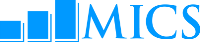 INDICADOR MICS [M]INDICADOR MICS [M]INDICADOR MICS [M]INDICADOR MICS [M]MóduloMóduloNumeradorNumeradorDenominadorDenominadorReferenciaODSMORTALIDAD MORTALIDAD MORTALIDAD MORTALIDAD MORTALIDAD MORTALIDAD MORTALIDAD 1.11.1Tasa de mortalidad neonatalTasa de mortalidad neonatalBHBHProbabilidad de morir durante el primer mes de vidaProbabilidad de morir durante el primer mes de vidaProbabilidad de morir durante el primer mes de vidaProbabilidad de morir durante el primer mes de vidaIndicador ODS 3.2.21.21.2Tasa de mortalidad infantilTasa de mortalidad infantilCM / BHCM / BHProbabilidad de morir antes de cumplir el primer año Probabilidad de morir antes de cumplir el primer año Probabilidad de morir antes de cumplir el primer año Probabilidad de morir antes de cumplir el primer año 1.31.3Tasa de mortalidad post-neonatalTasa de mortalidad post-neonatalBHBHDiferencia  entre las tasas de mortalidad infantil y mortalidad neonatalDiferencia  entre las tasas de mortalidad infantil y mortalidad neonatalDiferencia  entre las tasas de mortalidad infantil y mortalidad neonatalDiferencia  entre las tasas de mortalidad infantil y mortalidad neonatal1.41.4Tasa de mortalidad en la niñezTasa de mortalidad en la niñezBHBHProbabilidad de morir entre el primer y el quinto añoProbabilidad de morir entre el primer y el quinto añoProbabilidad de morir entre el primer y el quinto añoProbabilidad de morir entre el primer y el quinto año1.51.5Tasa de mortalidad de niños/as menores de cinco añosTasa de mortalidad de niños/as menores de cinco años   CM - BH   CM - BHProbabilidad de morir entre el nacimiento y el quinto añoProbabilidad de morir entre el nacimiento y el quinto añoProbabilidad de morir entre el nacimiento y el quinto añoProbabilidad de morir entre el nacimiento y el quinto añoIndicador ODS 3.2.1NUTRICIÓNNUTRICIÓNNUTRICIÓNNUTRICIÓNNUTRICIÓNNUTRICIÓNNUTRICIÓN2.1a2.1b2.1a2.1bPrevalencia de bajo peso (underweight)Prevalencia de bajo peso (underweight)ANANNúmero de niños/as menores de 5 años que están por:(a) debajo de menos dos desviaciones estándar (moderada y severa) (b) debajo de menos tres desviaciones estándar (severa)  con respecto a la mediana del peso medio por la edad del estándar de la OMSNúmero de niños/as menores de 5 años que están por:(a) debajo de menos dos desviaciones estándar (moderada y severa) (b) debajo de menos tres desviaciones estándar (severa)  con respecto a la mediana del peso medio por la edad del estándar de la OMSNúmero total de niños/as menores de 5 añosNúmero total de niños/as menores de 5 años2.2a2.2b2.2a2.2bPrevalencia de baja talla para la edad (stunting)Prevalencia de baja talla para la edad (stunting)ANANNúmero de niños/as menores de 5 años que están por:(a) debajo de menos dos desviaciones estándar (moderada y severa)(b) debajo de menos tres desviaciones estándar (severa) con respecto a la mediana de la altura por la edad del estándar de la OMSNúmero de niños/as menores de 5 años que están por:(a) debajo de menos dos desviaciones estándar (moderada y severa)(b) debajo de menos tres desviaciones estándar (severa) con respecto a la mediana de la altura por la edad del estándar de la OMSNúmero total de niños/as menores de 5 añosNúmero total de niños/as menores de 5 añosIndicador ODS 2.2.12.3a2.3b2.3a2.3bPrevalencia de emaciación (wasting)Prevalencia de emaciación (wasting)ANANNúmero de niños/as menores de 5 años que están por:(a) debajo de menos dos desviaciones estándar (moderada y severa)(b) debajo de menos tres desviaciones estándar (severa) con respecto a la mediana del peso por la altura estándar de la OMSNúmero de niños/as menores de 5 años que están por:(a) debajo de menos dos desviaciones estándar (moderada y severa)(b) debajo de menos tres desviaciones estándar (severa) con respecto a la mediana del peso por la altura estándar de la OMSNúmero total de niños/as menores de 5 añosNúmero total de niños/as menores de 5 añosIndicador ODS 2.2.22.4a2.4b2.4a2.4bPrevalencia de sobrepesoPrevalencia de sobrepesoANANNúmero de niños/as menores de 5 años que están por:(a)  encima de dos desviaciones estándar (moderada y severa)(b) encima de tres desviaciones estándar (severa) con respecto a la mediana del  peso por la altura estándar de la OMSNúmero de niños/as menores de 5 años que están por:(a)  encima de dos desviaciones estándar (moderada y severa)(b) encima de tres desviaciones estándar (severa) con respecto a la mediana del  peso por la altura estándar de la OMSNúmero total de niños/as menores de 5 añosNúmero total de niños/as menores de 5 añosIndicador ODS 2.2.22.52.5Niños/as que alguna vez fueron amamantadosNiños/as que alguna vez fueron amamantadosMNMNNúmero de mujeres con un nacido vivo en los últimos 2 años que amamantaron en alguna ocasión a su último hijo/a nacido vivoNúmero de mujeres con un nacido vivo en los últimos 2 años que amamantaron en alguna ocasión a su último hijo/a nacido vivoNúmero total de mujeres con un nacido vivo en los 2 últimos años Número total de mujeres con un nacido vivo en los 2 últimos años 2.62.6Iniciación temprana con alimentación de leche maternaIniciación temprana con alimentación de leche maternaMNMNNúmero de mujeres que tuvieron un nacido vivo en los 2 últimos años y que amamantaron al recién nacido dentro de la hora de haber nacidoNúmero de mujeres que tuvieron un nacido vivo en los 2 últimos años y que amamantaron al recién nacido dentro de la hora de haber nacidoNúmero total de mujeres con un nacido vivo en los 2 últimos añosNúmero total de mujeres con un nacido vivo en los 2 últimos años2.72.7Lactancia exclusiva antes de los 6 mesesLactancia exclusiva antes de los 6 mesesBDBDNúmero de infantes menores de 6 meses de edad que son amamantados exclusivamenteNúmero de infantes menores de 6 meses de edad que son amamantados exclusivamenteNúmero total de infantes menores de 6 meses de edadNúmero total de infantes menores de 6 meses de edad2.82.8Lactancia predominante en infantes menores de 6 mesesLactancia predominante en infantes menores de 6 mesesBDBDNúmero de infantes de menos de 6 meses que reciben leche materna como fuente predominante de alimentación  durante el día anteriorNúmero de infantes de menos de 6 meses que reciben leche materna como fuente predominante de alimentación  durante el día anteriorNúmero total de infantes menores de 6 meses de edadNúmero total de infantes menores de 6 meses de edad2.92.9Lactancia continua hasta el 1er año de edadLactancia continua hasta el 1er año de edadBDBDNúmero de niños/as de 12 a 15 meses que recibieron leche materna durante el día previoNúmero de niños/as de 12 a 15 meses que recibieron leche materna durante el día previoNúmero total de niños/as de 12-15 mesesNúmero total de niños/as de 12-15 meses2.102.10Lactancia continua hasta los 2 años de edadLactancia continua hasta los 2 años de edadBDBDNúmero de niños/as de 20 a 23 meses que recibieron leche materna durante el día previoNúmero de niños/as de 20 a 23 meses que recibieron leche materna durante el día previoNúmero total de niños/as de 20 - 23 mesesNúmero total de niños/as de 20 - 23 meses2.112.11Duración de la lactanciaDuración de la lactanciaBDBDLa edad en meses en que el 50 por ciento de los niños/as de entre 0 y 35 meses no recibió leche materna durante el día anteriorLa edad en meses en que el 50 por ciento de los niños/as de entre 0 y 35 meses no recibió leche materna durante el día anteriorLa edad en meses en que el 50 por ciento de los niños/as de entre 0 y 35 meses no recibió leche materna durante el día anteriorLa edad en meses en que el 50 por ciento de los niños/as de entre 0 y 35 meses no recibió leche materna durante el día anterior2.122.12Lactancia apropiada para la edad Lactancia apropiada para la edad BDBDNúmero de niños/as de 0 a23 meses alimentados apropiadamente el día anterior Número de niños/as de 0 a23 meses alimentados apropiadamente el día anterior Número total de niños/as de 0 - 23 mesesNúmero total de niños/as de 0 - 23 meses2.132.13Introducción de alimentos sólidos, semisólidos o blandosIntroducción de alimentos sólidos, semisólidos o blandosBDBDNúmero de infantes de entre 6 y 8 meses que recibieron alimentos sólidos, semisólidos o blandos durante el día anteriorNúmero de infantes de entre 6 y 8 meses que recibieron alimentos sólidos, semisólidos o blandos durante el día anteriorNúmero total de niños/as de 6 - 8 mesesNúmero total de niños/as de 6 - 8 meses2.142.14Frecuencia de alimentación con leche para niños/as no amamantadosFrecuencia de alimentación con leche para niños/as no amamantadosBDBDNúmero de niños/as no amamantados de 6 a 23 meses de edad que recibieron al menos 2 alimentos de leche durante el día anteriorNúmero de niños/as no amamantados de 6 a 23 meses de edad que recibieron al menos 2 alimentos de leche durante el día anteriorNúmero total de niños/as no amamantados de 6 a 23 meses de edadNúmero total de niños/as no amamantados de 6 a 23 meses de edad2.152.15Frecuencia mínima de comidasFrecuencia mínima de comidasBDBDNúmero de niños/as de entre 6 y 23 meses que recibieron alimentos sólidos, semisólidos y blandos (y niños/as no amamantados que además son alimentados con leche) la cantidad mínima de veces   o más durante el día anteriorNúmero de niños/as de entre 6 y 23 meses que recibieron alimentos sólidos, semisólidos y blandos (y niños/as no amamantados que además son alimentados con leche) la cantidad mínima de veces   o más durante el día anteriorNúmero total de niños/as de 6 a 23 mesesNúmero total de niños/as de 6 a 23 meses2.162.16Diversidad alimentaria mínimaDiversidad alimentaria mínimaBDBDNúmero de niños/as de 6 a 23 meses que recibieron alimentos de 4 o más grupos de alimentos durante el día anteriorNúmero de niños/as de 6 a 23 meses que recibieron alimentos de 4 o más grupos de alimentos durante el día anteriorNúmero total de niños/as de entre 6 y 23 mesesNúmero total de niños/as de entre 6 y 23 meses2.172.17Alimentación mínima aceptableAlimentación mínima aceptableBDBDNúmero de niños/as de 6-23 meses de edad que tuvieron al menos la diversidad  alimentaria mínima y la frecuencia mínima de comidas durante el día anteriorNúmero de niños/as de 6-23 meses de edad que tuvieron al menos la diversidad  alimentaria mínima y la frecuencia mínima de comidas durante el día anteriorNúmero total de niños/as de entre 6 y 23 mesesNúmero total de niños/as de entre 6 y 23 meses2.182.18Alimentación con biberónAlimentación con biberónBDBDNúmero de niños/as de entre 0 y 23 meses que fueron alimentados con biberón durante el día anteriorNúmero de niños/as de entre 0 y 23 meses que fueron alimentados con biberón durante el día anteriorNúmero total de niños/as de entre 0 y 23 mesesNúmero total de niños/as de entre 0 y 23 meses2.192.19Consumo de sal yodadaConsumo de sal yodadaSASANúmero de hogares con prueba de sal positiva por yodo/yodatoNúmero de hogares con prueba de sal positiva por yodo/yodatoNúmero total de hogares en los que se realizó la prueba de sal o en los que no hay  salNúmero total de hogares en los que se realizó la prueba de sal o en los que no hay  sal2.202.20Bajo peso al nacerBajo peso al nacerMNMNNúmero de los nacidos vivos más recientes en los 2 últimos años que pesaron menos de 2.500 gramos al nacerNúmero de los nacidos vivos más recientes en los 2 últimos años que pesaron menos de 2.500 gramos al nacerNúmero total de los nacidos vivos más recientes en los 2 últimos años Número total de los nacidos vivos más recientes en los 2 últimos años 2.212.21Niños/as pesados al nacerNiños/as pesados al nacerMNMNNúmero de los nacidos vivos más recientes en los 2 últimos años que fueron pesados al nacerNúmero de los nacidos vivos más recientes en los 2 últimos años que fueron pesados al nacerNúmero total de los nacidos vivos más recientes en los 2 últimos añosNúmero total de los nacidos vivos más recientes en los 2 últimos añosSALUD INFANTILSALUD INFANTILSALUD INFANTILSALUD INFANTILSALUD INFANTILSALUD INFANTILSALUD INFANTIL3.13.1Cobertura de vacunación contra la tuberculosisCobertura de vacunación contra la tuberculosisIMIMNúmero de niños/as de entre 12 y 23 meses  que recibieron la vacuna con BCG al cumplir su primer año de vidaNúmero de niños/as de entre 12 y 23 meses  que recibieron la vacuna con BCG al cumplir su primer año de vidaNúmero total de niños/as de entre 12 y 23 mesesNúmero total de niños/as de entre 12 y 23 meses3.23.2Cobertura de vacunación contra la hepatitis BCobertura de vacunación contra la hepatitis BIMIMNúmero de niños/as de entre 12 y 23 meses que recibieron la tercera/cuarta dosis de la vacuna contra la hepatitis B (HepB3) al cumplir su primer año de vidaNúmero de niños/as de entre 12 y 23 meses que recibieron la tercera/cuarta dosis de la vacuna contra la hepatitis B (HepB3) al cumplir su primer año de vidaNúmero total de niños/as de entre 12 y 23 mesesNúmero total de niños/as de entre 12 y 23 meses3.33.3Cobertura de vacunación contra la polioCobertura de vacunación contra la polioIMIMNúmero de niños/as de entre 12 y 23 meses que recibieron al menos una dosis de la Vacuna Antipoliomelitica  Inactivada (IPV) y la tercera/cuarta dosis ya sea de la IPV o de la Vacuna Oral contra la Polio (OPV) al cumplir su primer año de vidaNúmero de niños/as de entre 12 y 23 meses que recibieron al menos una dosis de la Vacuna Antipoliomelitica  Inactivada (IPV) y la tercera/cuarta dosis ya sea de la IPV o de la Vacuna Oral contra la Polio (OPV) al cumplir su primer año de vidaNúmero total de niños/as de entre 12 y 23 mesesNúmero total de niños/as de entre 12 y 23 meses3.43.4Cobertura de vacunación contra la difteria, la tos ferina y el tétanos (DPT)Cobertura de vacunación contra la difteria, la tos ferina y el tétanos (DPT)IMIMNúmero de niños/as de entre 12 y 23 meses que recibieron la tercera dosis de la vacuna con DPT (DPT3) al cumplir su primer año de vidaNúmero de niños/as de entre 12 y 23 meses que recibieron la tercera dosis de la vacuna con DPT (DPT3) al cumplir su primer año de vidaNúmero total de niños/as de entre 12 y 23 mesesNúmero total de niños/as de entre 12 y 23 meses3.53.5Cobertura de vacunación contra la haemophilus influenzae tipo B (Hib)Cobertura de vacunación contra la haemophilus influenzae tipo B (Hib)IMIMNúmero de niños/as de entre 12 y 23 meses que recibieron la tercera dosis de la vacuna conHib (Hib3) al cumplir su tercer año de vidaNúmero de niños/as de entre 12 y 23 meses que recibieron la tercera dosis de la vacuna conHib (Hib3) al cumplir su tercer año de vidaNúmero total de niños/as de entre 12 y 23 mesesNúmero total de niños/as de entre 12 y 23 meses3.63.6Cobertura de vacunación (conjugada) contra el neumococoCobertura de vacunación (conjugada) contra el neumococoIMIMNúmero de niños/as de 12-23/24-35 meses que recibieron la tercera dosis de la vacuna (conjugada) contra el neumococo (PCV3) al cumplir su primer/segundo año de vidaNúmero de niños/as de 12-23/24-35 meses que recibieron la tercera dosis de la vacuna (conjugada) contra el neumococo (PCV3) al cumplir su primer/segundo año de vidaNúmero total de niños/as de entre 12 y 23/24 y 35mesesNúmero total de niños/as de entre 12 y 23/24 y 35meses3.73.7
Cobertura de inmunización contra el rotavirus
Cobertura de inmunización contra el rotavirusIMIMNúmero de niños/as de 12 a 23 meses que recibieron la segunda/ tercera dosis de la vacuna Rotavirus (Rota2/3) al cumplir su primer año de vidaNúmero de niños/as de 12 a 23 meses que recibieron la segunda/ tercera dosis de la vacuna Rotavirus (Rota2/3) al cumplir su primer año de vidaNúmero total de niños/as de entre 12 y 23 mesesNúmero total de niños/as de entre 12 y 23 meses3.83.8Cobertura de vacunación contra el sarampión 9Cobertura de vacunación contra el sarampión 9IMIMNúmero de niños/as de entre 12 y 23/24-35 meses que recibieron la primera/segunda vacuna contra el sarampión al cumplir su primer/segundo año de vidaNúmero de niños/as de entre 12 y 23/24-35 meses que recibieron la primera/segunda vacuna contra el sarampión al cumplir su primer/segundo año de vidaNúmero total de niños/as de entre 12 y 23/24-35 mesesNúmero total de niños/as de entre 12 y 23/24-35 meses3.93.9Cobertura de inmunización contra la rubéola9Cobertura de inmunización contra la rubéola9IMIMNúmero de niños/as de 12-23 / 24-35 meses que recibieron la vacuna contra la rubéola al cumplir su primer/segundo año de vidaNúmero de niños/as de 12-23 / 24-35 meses que recibieron la vacuna contra la rubéola al cumplir su primer/segundo año de vidaNúmero total de niños/as de entre 12 y 23/24-35 mesesNúmero total de niños/as de entre 12 y 23/24-35 meses3.103.10Cobertura de vacunación contra la fiebre amarillaCobertura de vacunación contra la fiebre amarillaIMIMNúmero de niños/as de entre 12 y 23 meses que recibieron la vacuna contra la fiebre amarilla al cumplir su primer año de vidaNúmero de niños/as de entre 12 y 23 meses que recibieron la vacuna contra la fiebre amarilla al cumplir su primer año de vidaNúmero total de niños/as de entre 12 y 23 mesesNúmero total de niños/as de entre 12 y 23 meses3.113.11Cobertura de inmunización completa9Cobertura de inmunización completa9IMIMNúmero de niños/as de 12-23/ 24-35 meses que recibieron todas las vacunas recomendadas en el plan nacional de inmunización al cumplir su primer/segundo año de vidaNúmero de niños/as de 12-23/ 24-35 meses que recibieron todas las vacunas recomendadas en el plan nacional de inmunización al cumplir su primer/segundo año de vidaNúmero total de niños/as de entre 12 y 23/24-35 mesesNúmero total de niños/as de entre 12 y 23/24-35 mesesIndicador ODS 3.b.13.123.12Protección contra el tétanos neonatalProtección contra el tétanos neonatalMNMNNúmero de mujeres de entre 15 y 49 años que tuvieron un nacido vivo en los 2 últimos años y que recibieron al menos dos dosis de la vacuna toxoide contra el tétanos dentro del intervalo apropiado  antes de su más reciente nacimiento.Número de mujeres de entre 15 y 49 años que tuvieron un nacido vivo en los 2 últimos años y que recibieron al menos dos dosis de la vacuna toxoide contra el tétanos dentro del intervalo apropiado  antes de su más reciente nacimiento.Número total de mujeres de entre 15 y 49 años con un nacido vivo durante los 2 últimos añosNúmero total de mujeres de entre 15 y 49 años con un nacido vivo durante los 2 últimos años3.133.13Búsqueda de atención por diarreaBúsqueda de atención por diarreaCACANúmero de niños/as menores de 5 años con diarrea en las 2 últimas semanas para los que se solicitó consejo o tratamiento de un centro o proveedor de saludNúmero de niños/as menores de 5 años con diarrea en las 2 últimas semanas para los que se solicitó consejo o tratamiento de un centro o proveedor de saludNúmero total de niños/as menores de 5 años con diarrea en las 2 últimas semanas Número total de niños/as menores de 5 años con diarrea en las 2 últimas semanas 3.14a3.14b3.14a3.14bTratamiento de diarrea con sales de rehidratación oral (SRO) y zinc Tratamiento de diarrea con sales de rehidratación oral (SRO) y zinc CACANúmero de niños/as menores de 5 años con diarrea en las últimas 2 semanas que recibieronSRO y zincSRO Número de niños/as menores de 5 años con diarrea en las últimas 2 semanas que recibieronSRO y zincSRO Número total de niños/as menores de 5 años con diarrea en las 2 últimas semanasNúmero total de niños/as menores de 5 años con diarrea en las 2 últimas semanas3.153.15Tratamiento de diarrea con terapia de rehidratación oral (TRO) y alimentación continuaTratamiento de diarrea con terapia de rehidratación oral (TRO) y alimentación continuaCACANúmero de niños/as menores de 5 años con diarrea en las últimas 2 semanas que recibieron TRO (paquete SRO, líquido SRO preenvasado, líquido casero recomendado o fluidos aumentados) y alimentación continua durante el episodio de diarreaNúmero de niños/as menores de 5 años con diarrea en las últimas 2 semanas que recibieron TRO (paquete SRO, líquido SRO preenvasado, líquido casero recomendado o fluidos aumentados) y alimentación continua durante el episodio de diarreaNúmero total de niños/as menores de 5 años con diarrea en las 2 últimas semanasNúmero total de niños/as menores de 5 años con diarrea en las 2 últimas semanas3.163.16Búsqueda de cuidados para niños/as con síntomas de infección respiratoria aguda (IRA)Búsqueda de cuidados para niños/as con síntomas de infección respiratoria aguda (IRA)CACANúmero de niños/as menores de 5 años con síntomas de IRA en las últimas 2 semanas para los que se solicitó consejo o tratamiento de un centro o proveedor de saludNúmero de niños/as menores de 5 años con síntomas de IRA en las últimas 2 semanas para los que se solicitó consejo o tratamiento de un centro o proveedor de saludNúmero total de niños/as menores de 5 años con síntomas de IRA en las últimas 2 semanasNúmero total de niños/as menores de 5 años con síntomas de IRA en las últimas 2 semanas3.173.17Tratamiento antibiótico para niños/as con síntomas de IRATratamiento antibiótico para niños/as con síntomas de IRACACANúmero de niños/as menores de 5 años con síntomas de IRA en las últimas 2 semanas que recibieron antibióticosNúmero de niños/as menores de 5 años con síntomas de IRA en las últimas 2 semanas que recibieron antibióticosNúmero total de niños/as menores de 5 años con síntomas de IRA en las últimas 2 semanasNúmero total de niños/as menores de 5 años con síntomas de IRA en las últimas 2 semanas3.18a3.18b3.18a3.18bDisponibilidad de mosquiteros tratados con insecticidas (MTI)  en el hogarDisponibilidad de mosquiteros tratados con insecticidas (MTI)  en el hogarTNTNNúmero total de hogares conal menos un MTIaal menos un MTI para cada dos personasNúmero total de hogares conal menos un MTIaal menos un MTI para cada dos personasNúmero total de hogaresNúmero total de hogares3.19a3.19b3.19a3.19bHogares con algún método de control de vectoresHogares con algún método de control de vectoresTN - IRTN - IRNúmero de hogarescon al menos un MTI o que han sido rociados por fumigación de interiores con efecto residual (IRS por sus siglas en inglés) en los últimos 12 mesescon al menos un MTI para cada dos personas o que han  sido fumigados con IRS en los 12 últimos mesesNúmero de hogarescon al menos un MTI o que han sido rociados por fumigación de interiores con efecto residual (IRS por sus siglas en inglés) en los últimos 12 mesescon al menos un MTI para cada dos personas o que han  sido fumigados con IRS en los 12 últimos mesesNúmero total de hogaresNúmero total de hogares3.203.20Niños/as menores de 5 años que duermieron bajo un MTINiños/as menores de 5 años que duermieron bajo un MTITNTNNúmero de niños/as menores de 5 años que durmieron bajo un MTI la noche anteriorNúmero de niños/as menores de 5 años que durmieron bajo un MTI la noche anteriorNúmero total de niños/as menores de 5 años que pasaron la noche anterior en los hogares entrevistadosNúmero total de niños/as menores de 5 años que pasaron la noche anterior en los hogares entrevistados3.213.21Población que durmió bajo un MTIPoblación que durmió bajo un MTITNTNNúmero de miembros del hogar que durmieron bajo un MTI la noche anteriorNúmero de miembros del hogar que durmieron bajo un MTI la noche anteriorNúmero total de miembros del hogar que pasaron la noche anterior en los hogares entrevistadosNúmero total de miembros del hogar que pasaron la noche anterior en los hogares entrevistados3.223.22Búsqueda de atención para fiebreBúsqueda de atención para fiebreCACANúmero de niños/as menores de 5 años con fiebre en las últimas 2 semanas para los cuales se solicitó consejo o tratamiento de un centro o proveedor de saludNúmero de niños/as menores de 5 años con fiebre en las últimas 2 semanas para los cuales se solicitó consejo o tratamiento de un centro o proveedor de saludNúmero total de niños/as menores de 5 años con fiebre en las últimas 2 semanasNúmero total de niños/as menores de 5 años con fiebre en las últimas 2 semanas3.233.23Uso de diagnósticos de malariaUso de diagnósticos de malariaCACANúmero informado de niños/as menores de 5 años que tuvieron fiebre en las 2 semanas anteriores y a los que se les punzó un dedo o el talón para realizar una prueba de malariaNúmero informado de niños/as menores de 5 años que tuvieron fiebre en las 2 semanas anteriores y a los que se les punzó un dedo o el talón para realizar una prueba de malariaNúmero total de niños/as menores de 5 años que tuvieron fiebre en las 2 semanasNúmero total de niños/as menores de 5 años que tuvieron fiebre en las 2 semanas3.243.24Tratamiento anti-malaria de niños/as menores de 5 añosTratamiento anti-malaria de niños/as menores de 5 añosCACANúmero de niños/as menores de 5 años que han tenido fiebre en las últimas 2 semanas que recibieron algún tratamiento anti-malariaNúmero de niños/as menores de 5 años que han tenido fiebre en las últimas 2 semanas que recibieron algún tratamiento anti-malariaNúmero total de niños/as menores de 5 años que tuvieron fiebre en las 2 últimas semanasNúmero total de niños/as menores de 5 años que tuvieron fiebre en las 2 últimas semanas3.253.25Tratamiento con Terapia Combinada basada en Artemisinina (ACT) entre niños/as que recibieron tratamiento contra la malariaTratamiento con Terapia Combinada basada en Artemisinina (ACT) entre niños/as que recibieron tratamiento contra la malariaCACANúmero de niños/as menores de 5 años con fiebre en las últimas 2 semanas que recibieron ACT (u otro tratamiento de primera línea según las políticas nacionales)Número de niños/as menores de 5 años con fiebre en las últimas 2 semanas que recibieron ACT (u otro tratamiento de primera línea según las políticas nacionales)Número total de niños/as menores de 5 años con fiebre en las últimas 2 semanas que recibieron algún fármaco contra la malariaNúmero total de niños/as menores de 5 años con fiebre en las últimas 2 semanas que recibieron algún fármaco contra la malaria3.263.26Mujeres embarazadas que durmieron bajo de un MTIMujeres embarazadas que durmieron bajo de un MTITN – CPTN – CPNúmero de mujeres embarazadas que durmieron bajo un MTI durante la noche anteriorNúmero de mujeres embarazadas que durmieron bajo un MTI durante la noche anteriorNúmero total de mujeres embarazadasNúmero total de mujeres embarazadas3.273.27Tratamiento preventivo intermitente contra la malaria durante el embarazoTratamiento preventivo intermitente contra la malaria durante el embarazoMNMNNúmero de mujeres de entre 15 y 49 años que recibieron al menos 3 o más dosis de SP/Fansidar, una de las cuales al menos se recibió durante la visita de atención prenatal, para prevenir la malaria durante su último embarazo, que resultó en un nacido vivo, en los últimos 2 añosNúmero de mujeres de entre 15 y 49 años que recibieron al menos 3 o más dosis de SP/Fansidar, una de las cuales al menos se recibió durante la visita de atención prenatal, para prevenir la malaria durante su último embarazo, que resultó en un nacido vivo, en los últimos 2 añosNúmero total de mujeres de entre 15 y 49 años que tuvieron un nacido vivo en los últimos 2 añosNúmero total de mujeres de entre 15 y 49 años que tuvieron un nacido vivo en los últimos 2 añosAGUA, SANEAMIENTO E HIGIENEAGUA, SANEAMIENTO E HIGIENEAGUA, SANEAMIENTO E HIGIENEAGUA, SANEAMIENTO E HIGIENEAGUA, SANEAMIENTO E HIGIENEAGUA, SANEAMIENTO E HIGIENEAGUA, SANEAMIENTO E HIGIENE4.14.1Uso de fuentes mejoradas de agua para beberUso de fuentes mejoradas de agua para beberWSWSNúmero de miembros del hogar que usan fuentes mejoradas de agua para beberNúmero de miembros del hogar que usan fuentes mejoradas de agua para beberNúmero total de miembros del hogarNúmero total de miembros del hogar4.24.2Uso del servicio básico de agua para beberUso del servicio básico de agua para beberWSWSNúmero de miembros del hogar que utilizan fuentes mejoradas de agua para beber ya sea en su vivienda/ patio o parcela o en los 30 minutos del viaje de ida y vuelta para recoger aguaNúmero de miembros del hogar que utilizan fuentes mejoradas de agua para beber ya sea en su vivienda/ patio o parcela o en los 30 minutos del viaje de ida y vuelta para recoger aguaNúmero total de miembros del hogarNúmero total de miembros del hogarIndicador ODS 1.4.14.34.3Contaminación fecal de la fuente de aguaContaminación fecal de la fuente de aguaWQWQNúmero de miembros del hogar con E. coli en la fuente de aguaNúmero de miembros del hogar con E. coli en la fuente de aguaNúmero total de miembros del hogar cuya fuente de agua fue examinada de E. coliNúmero total de miembros del hogar cuya fuente de agua fue examinada de E. coli4.44.4Contaminación fecal del agua para beber de los hogaresContaminación fecal del agua para beber de los hogaresWQWQNúmero de miembros del hogar con E. coli en el agua para beber del hogarNúmero de miembros del hogar con E. coli en el agua para beber del hogarNúmero total de miembros del hogar cuya agua para beber en el hogar fue examinada de E. coliNúmero total de miembros del hogar cuya agua para beber en el hogar fue examinada de E. coli4.54.5Disponibilidad de agua para beberDisponibilidad de agua para beberWSWSNúmero de miembros del hogar con una fuente de agua que está disponible cuando se necesitaNúmero de miembros del hogar con una fuente de agua que está disponible cuando se necesitaNúmero total de miembros del hogarNúmero total de miembros del hogar4.64.6Uso de agua para beber gestionada de forma seguraUso de agua para beber gestionada de forma seguraWS-WQWS-WQNúmero de miembros del hogar con una fuente mejorada de agua para beber en el recinto, libre de E. coli y disponible cuando se necesitaNúmero de miembros del hogar con una fuente mejorada de agua para beber en el recinto, libre de E. coli y disponible cuando se necesitaNúmero total de miembros del hogar cuya Fuente de agua fue examinada de E. coliNúmero total de miembros del hogar cuya Fuente de agua fue examinada de E. coliIndicador ODS 6.1.14.74.7Uso de instalaciones saneamiento mejoradasUso de instalaciones saneamiento mejoradasWSWSNúmero de miembros del hogar que usan instalaciones de saneamiento mejoradas Número de miembros del hogar que usan instalaciones de saneamiento mejoradas Número total de miembros del hogarNúmero total de miembros del hogar4.84.8Uso del servicio de saneamiento básicoUso del servicio de saneamiento básicoWSWSNúmero de miembros del hogar que utilizan instalaciones de saneamiento mejoradas que no son compartidasNúmero de miembros del hogar que utilizan instalaciones de saneamiento mejoradas que no son compartidasNúmero total de miembros del hogarNúmero total de miembros del hogarIndicador ODS 1.4.1 & 6.2.14.94.9Vaciado de instalaciones sanitarias in situVaciado de instalaciones sanitarias in situWSWSNúmero de miembros del hogar con una instalación de saneamiento mejorado que no vierta en una alcantarilla vacía dentro de los últimos 5 añosNúmero de miembros del hogar con una instalación de saneamiento mejorado que no vierta en una alcantarilla vacía dentro de los últimos 5 añosNúmero total de miembros del hogar con una instalación de saneamiento mejorada que no vierta al alcantarilladoNúmero total de miembros del hogar con una instalación de saneamiento mejorada que no vierta al alcantarillado4.104.10Eliminación segura de los residuos de las instalaciones de saneamiento in situEliminación segura de los residuos de las instalaciones de saneamiento in situWSWSNúmero de miembros del hogar con una instalación de saneamiento mejorada que no vierta al alcantarillado los desechos dispuestos in situ o eliminados por el proveedor de servicios dentro de los últimos 5 años.Número de miembros del hogar con una instalación de saneamiento mejorada que no vierta al alcantarillado los desechos dispuestos in situ o eliminados por el proveedor de servicios dentro de los últimos 5 años.Número total de miembros del hogar con una instalación de saneamiento mejorada que no vierta al alcantarilladoNúmero total de miembros del hogar con una instalación de saneamiento mejorada que no vierta al alcantarilladoIndicador ODS 6.2.14.114.11Instalación para el lavado de manos con agua y jabónInstalación para el lavado de manos con agua y jabónHWHWNúmero de miembros del hogar que cuentan con un espacio fijo para el lavado de manos en el que el agua y el jabón o detergente están presentesNúmero de miembros del hogar que cuentan con un espacio fijo para el lavado de manos en el que el agua y el jabón o detergente están presentesNúmero total de miembros del hogarNúmero total de miembros del hogarIndicador ODS 6.2.14.124.12Gestión de la higiene menstrualGestión de la higiene menstrualUNUNNúmero de mujeres que usan materiales de higiene menstrual con un lugar privado para lavarse y cambiarseNúmero de mujeres que usan materiales de higiene menstrual con un lugar privado para lavarse y cambiarseNúmero total de mujeres de 15 a 49 años que informaron menstruar en los últimos 12 mesesNúmero total de mujeres de 15 a 49 años que informaron menstruar en los últimos 12 meses4.134.13Exclusión de actividades durante la menstruaciónExclusión de actividades durante la menstruaciónUNUNNúmero de mujeres que no participaron en actividades sociales, escuela o trabajo debido a su última menstruación en los últimos 12 mesesNúmero de mujeres que no participaron en actividades sociales, escuela o trabajo debido a su última menstruación en los últimos 12 mesesNúmero total de mujeres de 15 a 49 años que informaron menstruar en los últimos 12 mesesNúmero total de mujeres de 15 a 49 años que informaron menstruar en los últimos 12 mesesSALUD REPRODUCTIVASALUD REPRODUCTIVASALUD REPRODUCTIVASALUD REPRODUCTIVASALUD REPRODUCTIVASALUD REPRODUCTIVASALUD REPRODUCTIVA5.1 5.1 Tasa de natalidad de los  adolescentesTasa de natalidad de los  adolescentesCM - BHCM - BHTasa de fecundidad específica de la edad en mujeres de entre 15 y 19 años Tasa de fecundidad específica de la edad en mujeres de entre 15 y 19 años Tasa de fecundidad específica de la edad en mujeres de entre 15 y 19 años Tasa de fecundidad específica de la edad en mujeres de entre 15 y 19 años Indicador ODS 3.7.25.25.2Embarazos en edad tempranaEmbarazos en edad tempranaCM - BHCM - BHNúmero de mujeres de entre 20 y 24 años que tuvieron al menos un nacido vivo antes de los 18 añosNúmero de mujeres de entre 20 y 24 años que tuvieron al menos un nacido vivo antes de los 18 añosNúmero total de mujeres de entre 20 y 24 añosNúmero total de mujeres de entre 20 y 24 años5.35.3Tasa de prevalencia de anticonceptivosTasa de prevalencia de anticonceptivosCPCPNúmero de mujeres de entre 15 y 49 años actualmente casadas o en unión que usan (o que sus parejas usan) un método anticonceptivo (moderno o tradicional)Número de mujeres de entre 15 y 49 años actualmente casadas o en unión que usan (o que sus parejas usan) un método anticonceptivo (moderno o tradicional)Número total de mujeres de entre 15 y 49 años que están actualmente casadas o en uniónNúmero total de mujeres de entre 15 y 49 años que están actualmente casadas o en unión5.45.4Necesidad satisfechaNecesidad satisfechaUNUNNúmero de mujeres en edad reproductiva (15-49 años) que tienen su necesidad de planificación familiar satisfecha con los métodos modernosNúmero de mujeres en edad reproductiva (15-49 años) que tienen su necesidad de planificación familiar satisfecha con los métodos modernosNúmero total de mujeres de entre 15 y 49 años actualmente casadas o en uniónNúmero total de mujeres de entre 15 y 49 años actualmente casadas o en uniónIndicador ODS 3.7.15.5a5.5b5.5a5.5bCobertura de atención prenatal Cobertura de atención prenatal MNMNNúmero de mujeres de entre 15 y 49 años con un nacido vivo en los 2 últimos años que fueron atendidas durante su último embarazo y que resultó en un nacido vivoal menos una vez por personal capacitadoal menos cuatro veces por algún proveedorNúmero de mujeres de entre 15 y 49 años con un nacido vivo en los 2 últimos años que fueron atendidas durante su último embarazo y que resultó en un nacido vivoal menos una vez por personal capacitadoal menos cuatro veces por algún proveedorNúmero total de mujeres de entre 15 y 49 años con un nacido vivo en los 2 últimos añosNúmero total de mujeres de entre 15 y 49 años con un nacido vivo en los 2 últimos años5.65.6Contenido de atención prenatalContenido de atención prenatalMNMNNúmero de mujeres de entre 15 y 49 años que tuvieron un nacido vivo en los 2 últimos años y a las cuales se les midió la presión arterial y se les tomó muestras de orina y sangre durante el último embarazo que resultó en un nacido vivoNúmero de mujeres de entre 15 y 49 años que tuvieron un nacido vivo en los 2 últimos años y a las cuales se les midió la presión arterial y se les tomó muestras de orina y sangre durante el último embarazo que resultó en un nacido vivoNúmero total de mujeres de entre 15 y 49 años con un nacido vivo en los 2 últimos añosNúmero total de mujeres de entre 15 y 49 años con un nacido vivo en los 2 últimos años5.75.7Asistencia en el parto por una persona capacitadaAsistencia en el parto por una persona capacitadaMNMNNúmero de mujeres de entre 15 y 49 años que tuvieron un nacido vivo en los 2 últimos años y que fueron asistidas por personal de salud capacitado cuando dieron a luz a su nacido vivo más recienteNúmero de mujeres de entre 15 y 49 años que tuvieron un nacido vivo en los 2 últimos años y que fueron asistidas por personal de salud capacitado cuando dieron a luz a su nacido vivo más recienteNúmero total de mujeres de entre 15 y 49 años con un nacido vivo en los 2 últimos añosNúmero total de mujeres de entre 15 y 49 años con un nacido vivo en los 2 últimos añosIndicador ODS 3.1.25.85.8Partos institucionalesPartos institucionalesMNMNNúmero de mujeres de entre 15 y 49 años que tuvieron un nacido vivo en los 2 últimos años y que dieron a luz en algún centro de saludNúmero de mujeres de entre 15 y 49 años que tuvieron un nacido vivo en los 2 últimos años y que dieron a luz en algún centro de saludNúmero total de mujeres de entre 15 y 49 años con un nacido vivo en los 2 últimos añosNúmero total de mujeres de entre 15 y 49 años con un nacido vivo en los 2 últimos años5.95.9CesáreaCesáreaMNMNNúmero de mujeres de entre 15 y 49 años que tuvieron un nacido vivo en los 2 últimos años y que dieron a luz por cesáreaNúmero de mujeres de entre 15 y 49 años que tuvieron un nacido vivo en los 2 últimos años y que dieron a luz por cesáreaNúmero total de mujeres de entre 15 y 49 años con un nacido vivo en los 2 últimos añosNúmero total de mujeres de entre 15 y 49 años con un nacido vivo en los 2 últimos años5.105.10Estancia post-parto en un centro de saludEstancia post-parto en un centro de saludPNPNNúmero de mujeres de entre 15 y 49 años que permanecieron en un centro de salud durante 12 horas o más después del parto de su ultimo nacido vivo en los últimos 2 años Número de mujeres de entre 15 y 49 años que permanecieron en un centro de salud durante 12 horas o más después del parto de su ultimo nacido vivo en los últimos 2 años Número total de mujeres de entre 15 y 49 años con un nacido vivo en los 2 últimos añosNúmero total de mujeres de entre 15 y 49 años con un nacido vivo en los 2 últimos años5.115.11Chequeos post-natales para el recién nacidoChequeos post-natales para el recién nacidoPNPNNúmero de los últimos nacidos vivos en los 2 últimos años que recibieron un chequeo mientras estuvieron en un centro de salud o en casa después del parto, o un chequeo post-natal durante una visita dentro de 2 días después del nacimientoNúmero de los últimos nacidos vivos en los 2 últimos años que recibieron un chequeo mientras estuvieron en un centro de salud o en casa después del parto, o un chequeo post-natal durante una visita dentro de 2 días después del nacimientoNúmero total de los últimos nacidos vivos en los 2 últimos añosNúmero total de los últimos nacidos vivos en los 2 últimos años5.125.12Chequeos post-natales para la madreChequeos post-natales para la madrePNPNNúmero de mujeres de entre 15 y 49 años que recibieron un chequeo mientras estuvieron en un centro de salud o en casa después del parto o un chequeo post-natal durante una visita dentro de 2 días después del nacimiento de su nacido vivo más reciente en los 2 últimos añosNúmero de mujeres de entre 15 y 49 años que recibieron un chequeo mientras estuvieron en un centro de salud o en casa después del parto o un chequeo post-natal durante una visita dentro de 2 días después del nacimiento de su nacido vivo más reciente en los 2 últimos añosNúmero total de mujeres de 15-49 años con un nacido vivo en los 2 últimos añosNúmero total de mujeres de 15-49 años con un nacido vivo en los 2 últimos años5.135.13Recién nacidos a los que se secó Recién nacidos a los que se secó MNMNNúmero de últimos nacidos vivos en los últimos 2 años donde el recién nacido fue secado después del nacimientoNúmero de últimos nacidos vivos en los últimos 2 años donde el recién nacido fue secado después del nacimientoNúmero total de los últimos nacidos vivos en los 2 últimos añosNúmero total de los últimos nacidos vivos en los 2 últimos años5.145.14Cuidado piel a pielCuidado piel a pielMNMNNúmero de últimos nacidos vivos en los últimos 2 años donde el recién nacido fue colocado en el pecho desnudo de la madre después del nacimientoNúmero de últimos nacidos vivos en los últimos 2 años donde el recién nacido fue colocado en el pecho desnudo de la madre después del nacimientoNúmero total de los últimos nacidos vivos en los 2 últimos añosNúmero total de los últimos nacidos vivos en los 2 últimos años5.155.15Baño retrasadoBaño retrasadoMNMNNúmero de últimos nacidos vivos en los últimos 2 años donde el recién nacido fue bañado por lo menos seis horas después del nacimientoNúmero de últimos nacidos vivos en los últimos 2 años donde el recién nacido fue bañado por lo menos seis horas después del nacimientoNúmero total de los últimos nacidos vivos en los 2 últimos añosNúmero total de los últimos nacidos vivos en los 2 últimos años5.165.16Corte del cordon con un instrumento limpio Corte del cordon con un instrumento limpio MNMNNúmero de últimos nacidos vivos en los últimos 2 años en los que se cortó el cordón umbilical con una hoja nueva o un instrumento hervido (nacimientos fuera de un centro )Número de últimos nacidos vivos en los últimos 2 años en los que se cortó el cordón umbilical con una hoja nueva o un instrumento hervido (nacimientos fuera de un centro )Número total de últimos nacidos vivos fuera de un centro en los últimos 2 añosNúmero total de últimos nacidos vivos fuera de un centro en los últimos 2 años5.175.17Nada dañino aplicado al cordónNada dañino aplicado al cordónMNMNNúmero de últimos nacidos vivos en los últimos 2 años en los que no se aplicó nada dañino al cordónNúmero de últimos nacidos vivos en los últimos 2 años en los que no se aplicó nada dañino al cordónNúmero total de los últimos nacidos vivos en los 2 últimos añosNúmero total de los últimos nacidos vivos en los 2 últimos años5.185.18Funciones de señales de atención postnatalFunciones de señales de atención postnatalPNPNNúmero de últimos nacidos vivos en los últimos 2 años donde el recién nacido recibió por lo menos 2 funciones de señales de atención postnatal dentro de los 2 días posteriores al nacimientoNúmero de últimos nacidos vivos en los últimos 2 años donde el recién nacido recibió por lo menos 2 funciones de señales de atención postnatal dentro de los 2 días posteriores al nacimientoNúmero total de los últimos nacidos vivos en los 2 últimos añosNúmero total de los últimos nacidos vivos en los 2 últimos años5.195.19Tasa de mortalidad maternaTasa de mortalidad maternaMMMMMuertes durante embarazo, parto, o dentro de los 2 meses después del parto o la terminación del embarazo, por cada 100.000 nacimientos dentro de los 7 años anteriores a la encuestaMuertes durante embarazo, parto, o dentro de los 2 meses después del parto o la terminación del embarazo, por cada 100.000 nacimientos dentro de los 7 años anteriores a la encuestaMuertes durante embarazo, parto, o dentro de los 2 meses después del parto o la terminación del embarazo, por cada 100.000 nacimientos dentro de los 7 años anteriores a la encuestaMuertes durante embarazo, parto, o dentro de los 2 meses después del parto o la terminación del embarazo, por cada 100.000 nacimientos dentro de los 7 años anteriores a la encuestaIndicador ODS 3.1.1DESARROLLO INFANTILDESARROLLO INFANTILDESARROLLO INFANTILDESARROLLO INFANTILDESARROLLO INFANTILDESARROLLO INFANTILDESARROLLO INFANTIL6.16.1Asistencia a educación para la primera infanciaAsistencia a educación para la primera infanciaUBUBNúmero de niños/as de 36 a 59 meses que asisten a un programa de educación de la primera infanciaNúmero de niños/as de 36 a 59 meses que asisten a un programa de educación de la primera infanciaNúmero total de niños/as de 36 a 59 mesesNúmero total de niños/as de 36 a 59 meses6.26.2Apoyo al aprendizajeApoyo al aprendizajeECECNúmero de niños/as de 36 a 59 meses con los cuales un adulto ha realizado en los últimos 3 días cuatro o más actividades para promover su aprendizaje y prepararlos para la escuelaNúmero de niños/as de 36 a 59 meses con los cuales un adulto ha realizado en los últimos 3 días cuatro o más actividades para promover su aprendizaje y prepararlos para la escuelaNúmero total de niños/as de 36 a 59 mesesNúmero total de niños/as de 36 a 59 meses6.36.3Apoyo paterno para el aprendizajeApoyo paterno para el aprendizajeECECNúmero de niños/as de 36 a 59 meses cuyo padre ha realizado en los últimos 3 días cuatro o más actividades para promover el aprendizaje y prepararlos para la escuelaNúmero de niños/as de 36 a 59 meses cuyo padre ha realizado en los últimos 3 días cuatro o más actividades para promover el aprendizaje y prepararlos para la escuelaNúmero total de niños/as de 36 a 59 mesesNúmero total de niños/as de 36 a 59 meses6.46.4Apoyo materno para el aprendizajeApoyo materno para el aprendizajeECECNúmero de niños/as de 36 a 59 meses cuya madre ha realizado en los últimos 3 días cuatro o más actividades para promover el aprendizaje y prepararlos para la escuelaNúmero de niños/as de 36 a 59 meses cuya madre ha realizado en los últimos 3 días cuatro o más actividades para promover el aprendizaje y prepararlos para la escuelaNúmero total de niños/as de 36 a 59 mesesNúmero total de niños/as de 36 a 59 meses6.56.5Disponibilidad de libros infantilesDisponibilidad de libros infantilesECECNúmero de niños/as menores de 5 años que tienen tres o más libros infantilesNúmero de niños/as menores de 5 años que tienen tres o más libros infantilesNúmero total de niños/as menores de 5Número total de niños/as menores de 56.66.6Disponibilidad de juguetesDisponibilidad de juguetesECECNúmero de niños/as menores de 5 años que juegan con dos o más juguetesNúmero de niños/as menores de 5 años que juegan con dos o más juguetesNúmero total de niños/as menores de 5Número total de niños/as menores de 56.76.7Cuidado inadecuadoCuidado inadecuadoECECNúmero de niños/as menores de 5 años que fueron dejados solos o al cuidado de otro niño/a de menor de 10 años de edad durante más de una hora al menos una vez en la última semanaNúmero de niños/as menores de 5 años que fueron dejados solos o al cuidado de otro niño/a de menor de 10 años de edad durante más de una hora al menos una vez en la última semanaNúmero total de niños/as menores de 5Número total de niños/as menores de 56.86.8Índice de desarrollo infantil tempranoÍndice de desarrollo infantil tempranoECECNúmero de niños/a entre 36 y 59 meses que presentan un desarrollo adecuado en al menos tres de las cuatro siguientes áreas: alfabetización--aptitud numérica, física, socio-emocional y aprendizajeNúmero de niños/a entre 36 y 59 meses que presentan un desarrollo adecuado en al menos tres de las cuatro siguientes áreas: alfabetización--aptitud numérica, física, socio-emocional y aprendizajeNúmero total de niños/as de 36 a 59 mesesNúmero total de niños/as de 36 a 59 mesesIndicador ODS 4.2.1ALFABETIZACIÓN Y EDUCACIÓNALFABETIZACIÓN Y EDUCACIÓNALFABETIZACIÓN Y EDUCACIÓNALFABETIZACIÓN Y EDUCACIÓNALFABETIZACIÓN Y EDUCACIÓNALFABETIZACIÓN Y EDUCACIÓNALFABETIZACIÓN Y EDUCACIÓNALFABETIZACIÓN Y EDUCACIÓNALFABETIZACIÓN Y EDUCACIÓNALFABETIZACIÓN Y EDUCACIÓNALFABETIZACIÓN Y EDUCACIÓNALFABETIZACIÓN Y EDUCACIÓNALFABETIZACIÓN Y EDUCACIÓN7.1Tasa de alfabetización entre mujeres jóvenes [M]Tasa de alfabetización entre mujeres jóvenes [M]Tasa de alfabetización entre mujeres jóvenes [M]WBWBNúmero de mujeres de entre 15 y 24 años que pueden leer una oración simple corta acerca de la vida diaria o que asistieron a la escuela secundaria o superiorNúmero de mujeres de entre 15 y 24 años que pueden leer una oración simple corta acerca de la vida diaria o que asistieron a la escuela secundaria o superiorNúmero total de mujeres de 15-24 añosNúmero total de mujeres de 15-24 años7.2Tasa de participación en el aprendizaje organizadoTasa de participación en el aprendizaje organizadoTasa de participación en el aprendizaje organizadoEDEDNúmero de niños/as en el grupo de edad pertinente (un año antes de la edad oficial de ingreso a la escuela primaria) que asisten a un programa de educación para la primera infanciaNúmero de niños/as en el grupo de edad pertinente (un año antes de la edad oficial de ingreso a la escuela primaria) que asisten a un programa de educación para la primera infanciaNúmero total de niños/as en el grupo de edad pertinenteNúmero total de niños/as en el grupo de edad pertinenteIndicador ODS 4.2.27.3Preparación para la escuelaPreparación para la escuelaPreparación para la escuelaEDEDNúmero de niños/as en primer grado de la escuela primaria que asistieron al preescolar durante el año anteriorNúmero de niños/as en primer grado de la escuela primaria que asistieron al preescolar durante el año anteriorNúmero total de niños/as que asisten al primer grado de la escuela primariaNúmero total de niños/as que asisten al primer grado de la escuela primaria7.4Tasa neta de ingreso escolar en educación primariaTasa neta de ingreso escolar en educación primariaTasa neta de ingreso escolar en educación primariaEDEDNúmero de niños/as en edad de ingreso escolar que asisten a primer grado de la escuela primariaNúmero de niños/as en edad de ingreso escolar que asisten a primer grado de la escuela primariaNúmero total de niños/as en edad de ingreso escolarNúmero total de niños/as en edad de ingreso escolar7.5Tasa de asistencia neta a la escuela primaria (ajustada)Tasa de asistencia neta a la escuela primaria (ajustada)Tasa de asistencia neta a la escuela primaria (ajustada)EDEDNúmero de niños/as en edad de asistir a la escuela primaria que actualmente asisten a la escuela primaria o secundariaNúmero de niños/as en edad de asistir a la escuela primaria que actualmente asisten a la escuela primaria o secundariaNúmero total de niños/as en edad de escuela primariaNúmero total de niños/as en edad de escuela primaria7.6 Tasa de asistencia neta a la escuela secundaria baja (ajustada)Tasa de asistencia neta a la escuela secundaria baja (ajustada)Tasa de asistencia neta a la escuela secundaria baja (ajustada)EDEDNúmero de niños en edad de acudir a la enseñanza secundaria baja que asisten actualmente a la escuela secundaria inferior o superiorNúmero de niños en edad de acudir a la enseñanza secundaria baja que asisten actualmente a la escuela secundaria inferior o superiorNúmero total de niños/as en edad de escuela secundaria bajaNúmero total de niños/as en edad de escuela secundaria baja7.7 Tasa de asistencia neta a la escuela secundaria alta (ajustada)Tasa de asistencia neta a la escuela secundaria alta (ajustada)Tasa de asistencia neta a la escuela secundaria alta (ajustada)EDEDNúmero de niños en edad de acudir a la enseñanza secundaria alta que asisten actualmente a la escuela secundaria superiorNúmero de niños en edad de acudir a la enseñanza secundaria alta que asisten actualmente a la escuela secundaria superiorNúmero total de niños/as en edad de escuela secundaria altaNúmero total de niños/as en edad de escuela secundaria alta7.8Tasa de niños/as en edad de escuela primaria fuera de la escuelaTasa de niños/as en edad de escuela primaria fuera de la escuelaTasa de niños/as en edad de escuela primaria fuera de la escuelaEDEDNúmero de niños/as en edad de escuela primaria que no asisten a la escuela primaria o secundariaNúmero de niños/as en edad de escuela primaria que no asisten a la escuela primaria o secundariaNúmero total de niños/as en edad de escuela primariaNúmero total de niños/as en edad de escuela primaria7.9Tasa de niños/as en edad de escuela secundaria baja fuera de la escuelaTasa de niños/as en edad de escuela secundaria baja fuera de la escuelaTasa de niños/as en edad de escuela secundaria baja fuera de la escuelaEDEDNúmero de niños/as en edad de escuela secundaria baja que no asisten a la escuela primaria o secundaria o superiorNúmero de niños/as en edad de escuela secundaria baja que no asisten a la escuela primaria o secundaria o superiorNúmero total de adolescentes en edad de escuela secundaria bajaNúmero total de adolescentes en edad de escuela secundaria baja7.10Tasa de jóvenes en edad de escuela secundaria alta fuera de la escuelaTasa de jóvenes en edad de escuela secundaria alta fuera de la escuelaTasa de jóvenes en edad de escuela secundaria alta fuera de la escuelaEDEDNúmero de jóvenes en edad de escuela secundaria alta que no asisten a la escuela primaria o secundaria o superiorNúmero de jóvenes en edad de escuela secundaria alta que no asisten a la escuela primaria o secundaria o superiorNúmero total de jóvenes en edad de escuela secundaria altaNúmero total de jóvenes en edad de escuela secundaria alta7.11Tasa bruta de ingreso al último grado de educación primariaTasa bruta de ingreso al último grado de educación primariaTasa bruta de ingreso al último grado de educación primariaEDEDNúmero de niños/as que asisten al último grado de la escuela primaria (excluidos los repetidores)Número de niños/as que asisten al último grado de la escuela primaria (excluidos los repetidores)Número total de niños/as en edad de finalización de la enseñanza primaria (edad apropiada al último grado de la escuela primaria)Número total de niños/as en edad de finalización de la enseñanza primaria (edad apropiada al último grado de la escuela primaria)7.12Tasa bruta de ingreso al último grado de educación secundaria bajaTasa bruta de ingreso al último grado de educación secundaria bajaTasa bruta de ingreso al último grado de educación secundaria bajaEDEDNúmero de niños/as que asisten al último grado de la escuela secundaria baja (excluidos los repetidores)Número de niños/as que asisten al último grado de la escuela secundaria baja (excluidos los repetidores)Número total de niños/as en edad de finalización de la enseñanza secundaria baja (edad apropiada al último grado de la escuela secundaria baja)Número total de niños/as en edad de finalización de la enseñanza secundaria baja (edad apropiada al último grado de la escuela secundaria baja)7.13Tasa de terminación de primariaTasa de terminación de primariaTasa de terminación de primariaEDEDNúmero de niños/as de 3 a 5 años por encima de la edad prevista para el último grado de educación primaria que hayan completado ese gradoNúmero de niños/as de 3 a 5 años por encima de la edad prevista para el último grado de educación primaria que hayan completado ese gradoNúmero total de niños/as de 3 a 5 años por encima de la edad prevista para el último grado de educación primaria Número total de niños/as de 3 a 5 años por encima de la edad prevista para el último grado de educación primaria 7.14Tasa de terminación de secundaria bajaTasa de terminación de secundaria bajaTasa de terminación de secundaria bajaEDEDNúmero de adolescentes de 3 a 5 años por encima de la edad prevista para el último grado de educación secundaria baja que hayan completado ese gradoNúmero de adolescentes de 3 a 5 años por encima de la edad prevista para el último grado de educación secundaria baja que hayan completado ese gradoNúmero total de adolescentes de 3 a 5 años por encima de la edad prevista para el último grado de educación secundaria bajaNúmero total de adolescentes de 3 a 5 años por encima de la edad prevista para el último grado de educación secundaria baja7.15Tasa de terminación de secundaria altaTasa de terminación de secundaria altaTasa de terminación de secundaria altaEDEDNúmero de jóvenes de 3 a 5 años por encima de la edad prevista para el último grado de educación secundaria alta que hayan completado ese gradoNúmero de jóvenes de 3 a 5 años por encima de la edad prevista para el último grado de educación secundaria alta que hayan completado ese gradoNúmero total de jóvenes de 3 a 5 años por encima de la edad prevista para el último grado de educación secundaria altaNúmero total de jóvenes de 3 a 5 años por encima de la edad prevista para el último grado de educación secundaria alta7.16Tasa de transición efectiva a la escuela secundariaTasa de transición efectiva a la escuela secundariaTasa de transición efectiva a la escuela secundariaEDEDNúmero de niños/as que asisten al último grado de la escuela primaria durante el año escolar anterior que están en el primer año de escuela secundaria durante el año escolar en cursoNúmero de niños/as que asisten al último grado de la escuela primaria durante el año escolar anterior que están en el primer año de escuela secundaria durante el año escolar en cursoNúmero total de niños/as que asisten al último grado de la escuela primaria durante el año escolar anterior y que no repiten el último grado de la escuela primaria en el año escolar en cursoNúmero total de niños/as que asisten al último grado de la escuela primaria durante el año escolar anterior y que no repiten el último grado de la escuela primaria en el año escolar en curso7.17Sobreedad  para el grado (escuela primaria)Sobreedad  para el grado (escuela primaria)Sobreedad  para el grado (escuela primaria)EDEDNúmero de estudiantes de todos los grados que asisten a la escuela primaria y que son 2 o más años mayores de la edad previstaNúmero de estudiantes de todos los grados que asisten a la escuela primaria y que son 2 o más años mayores de la edad previstaNúmero total de estudiantes que asisten a la escuela primariaNúmero total de estudiantes que asisten a la escuela primaria7.18Sobreedad para el grado (escuela secundaria baja)Sobreedad para el grado (escuela secundaria baja)Sobreedad para el grado (escuela secundaria baja)EDEDNúmero de estudiantes de todos los grados que asisten a la escuela secundaria inferior y que son 2 o más años mayores de la edad previstaNúmero de estudiantes de todos los grados que asisten a la escuela secundaria inferior y que son 2 o más años mayores de la edad previstaNúmero total de estudiantes que asisten a la escuela secundaria bajaNúmero total de estudiantes que asisten a la escuela secundaria baja7.19Índice de paridad en educación GeéneroRiquezaResidenciaÍndice de paridad en educación GeéneroRiquezaResidenciaÍndice de paridad en educación GeéneroRiquezaResidenciaEDEDTasa de asistencia neta (ajustada) para niñasescuela primariaescuela secundaria bajaescuela secundaria altaTasa de asistencia neta (ajustada) para niñasescuela primariaescuela secundaria bajaescuela secundaria altaTasa de asistencia neta (ajustado) para niñosescuela primariaescuela secundaria bajaescuela secundaria altaTasa de asistencia neta (ajustado) para niñosescuela primariaescuela secundaria bajaescuela secundaria altaIndicador ODS 4.5.17.19Índice de paridad en educación GeéneroRiquezaResidenciaÍndice de paridad en educación GeéneroRiquezaResidenciaÍndice de paridad en educación GeéneroRiquezaResidenciaEDEDTasa de asistencia neta (ajustada) para el quintil más pobreescuela primariaescuela secundaria bajaescuela secundaria altaTasa de asistencia neta (ajustada) para el quintil más pobreescuela primariaescuela secundaria bajaescuela secundaria altaTasa de asistencia neta (ajustada) para el quintil más ricoescuela primariaescuela secundaria bajaescuela secundaria altaTasa de asistencia neta (ajustada) para el quintil más ricoescuela primariaescuela secundaria bajaescuela secundaria altaIndicador ODS 4.5.17.19Índice de paridad en educación GeéneroRiquezaResidenciaÍndice de paridad en educación GeéneroRiquezaResidenciaÍndice de paridad en educación GeéneroRiquezaResidenciaEDEDTasa de asistencia neta (ajustada) para residentes ruralesescuela primariaescuela secundaria bajaescuela secundaria altaTasa de asistencia neta (ajustada) para residentes ruralesescuela primariaescuela secundaria bajaescuela secundaria altaTasa de asistencia neta (ajustada) para residentes urbanosescuela primariaescuela secundaria bajaescuela secundaria altaTasa de asistencia neta (ajustada) para residentes urbanosescuela primariaescuela secundaria bajaescuela secundaria altaIndicador ODS 4.5.17.20Disponibilidad de información sobre el rendimiento escolar de los niños/asDisponibilidad de información sobre el rendimiento escolar de los niños/asDisponibilidad de información sobre el rendimiento escolar de los niños/asPRPRNúmero de niños/as de 7 a 14 años matriculados en escuelas que proporcionan tarjetas de calificaciones a los padresNúmero de niños/as de 7 a 14 años matriculados en escuelas que proporcionan tarjetas de calificaciones a los padresNúmero total de niños/as de  7 a 14 años que asisten a la escuelaNúmero total de niños/as de  7 a 14 años que asisten a la escuela7.21Oportunidad de participar en la gestión escolarOportunidad de participar en la gestión escolarOportunidad de participar en la gestión escolarPRPRNúmero de niños/as de 7 a 14 años matriculados en escuelas cuyo órgano rector incluye a padresNúmero de niños/as de 7 a 14 años matriculados en escuelas cuyo órgano rector incluye a padresNúmero total de niños/as de 7 a 14 años que asisten a la escuelaNúmero total de niños/as de 7 a 14 años que asisten a la escuela7.22Participación en la gestión escolarParticipación en la gestión escolarParticipación en la gestión escolarPRPRNúmero de niños/as de 7 a 14 años que asisten a la escuela y que pertenecen a hogares en los que algún miembro participó  en las reuniones del órgano rector de la escuelaNúmero de niños/as de 7 a 14 años que asisten a la escuela y que pertenecen a hogares en los que algún miembro participó  en las reuniones del órgano rector de la escuelaNúmero total de niños/as de  7 a 14 años que asisten a la escuelaNúmero total de niños/as de  7 a 14 años que asisten a la escuela7.23Participación efectiva en la gestión escolarParticipación efectiva en la gestión escolarParticipación efectiva en la gestión escolarPRPRNúmero de niños/as de 7 a 14 años que asisten a la escuela y que pertenecen a hogares en los que algún miembro  discutió temas clave de educación/ financiamiento, durante las reuniones del órgano rector de la escuelaNúmero de niños/as de 7 a 14 años que asisten a la escuela y que pertenecen a hogares en los que algún miembro  discutió temas clave de educación/ financiamiento, durante las reuniones del órgano rector de la escuelaNúmero total de niños/as de 7 a 14 años que asisten a la escuelaNúmero total de niños/as de 7 a 14 años que asisten a la escuela7.24Discusión con maestros sobre el progreso de los niños/asDiscusión con maestros sobre el progreso de los niños/asDiscusión con maestros sobre el progreso de los niños/asPRPRNúmero de niños/as de 7 a 14 años que asisten a la escuela y que pertenecen a hogares en los que algún miembro discute el progreso del niño/a con los maestros/asNúmero de niños/as de 7 a 14 años que asisten a la escuela y que pertenecen a hogares en los que algún miembro discute el progreso del niño/a con los maestros/asNúmero total de niños/as de 7 a 14 años que asisten a la escuelaNúmero total de niños/as de 7 a 14 años que asisten a la escuela7.25Contacto con la escuela con respecto a ausentismo / huelga del maestrosContacto con la escuela con respecto a ausentismo / huelga del maestrosContacto con la escuela con respecto a ausentismo / huelga del maestrosPRPRNúmero de niños/as de 7 a 14 años que asisten a la escuela y que pertenecen a hogares en los que algún miembro se comunicó con los representantes de la escuela cuando se cerró la escuela y/o la clase no tuvo lugar debido a la ausencia/ huelga del maestrosNúmero de niños/as de 7 a 14 años que asisten a la escuela y que pertenecen a hogares en los que algún miembro se comunicó con los representantes de la escuela cuando se cerró la escuela y/o la clase no tuvo lugar debido a la ausencia/ huelga del maestrosNúmero total de niños/as de 7 a 14 años que asisten a la escuela y que no pudieron asistir a clase y/o cuya escuela fue cerrada por ausencia/ huelga del maestro/aNúmero total de niños/as de 7 a 14 años que asisten a la escuela y que no pudieron asistir a clase y/o cuya escuela fue cerrada por ausencia/ huelga del maestro/a7.26Apoyo con las tareas escolares en casaApoyo con las tareas escolares en casaApoyo con las tareas escolares en casaPRPRNúmero de niños/as de 7 a 14 años que asisten a la escuela y que reciben ayuda con las tareas escolares en casa Número de niños/as de 7 a 14 años que asisten a la escuela y que reciben ayuda con las tareas escolares en casa Número total de niños/as de 7 a 14 años que asisten a la escuela y que tienen tareas escolares en casaNúmero total de niños/as de 7 a 14 años que asisten a la escuela y que tienen tareas escolares en casa7.27Disponibilidad de libros en casaDisponibilidad de libros en casaDisponibilidad de libros en casaPRPRNúmero de niños/as de 7 a 14 años que tienen tres o más libros para leer en casaNúmero de niños/as de 7 a 14 años que tienen tres o más libros para leer en casaNúmero total de niños/as de 7 a14 añosNúmero total de niños/as de 7 a14 años7.28Hábito de lectura en casaHábito de lectura en casaHábito de lectura en casaFLFLNúmero de niños/as de 7 a 14 años que leen libros o a los que se le leen en casaNúmero de niños/as de 7 a 14 años que leen libros o a los que se le leen en casaNúmero total de niños/as de 7 a 14 añosNúmero total de niños/as de 7 a 14 años7.29Idiomas de la escuela y del hogarIdiomas de la escuela y del hogarIdiomas de la escuela y del hogarFLFLNúmero de niños/as de 7 a 14 años que asisten a la escuela y cuyo idioma materno se utiliza en la escuelaNúmero de niños/as de 7 a 14 años que asisten a la escuela y cuyo idioma materno se utiliza en la escuelaNúmero total de niños/as de 7 a 14 años que asisten a la escuelaNúmero total de niños/as de 7 a 14 años que asisten a la escuela7.30Niños/as con competencias fundacionales en lectura y númerosNiños/as con competencias fundacionales en lectura y númerosNiños/as con competencias fundacionales en lectura y númerosFLFLNúmero de niños/as de 7 a 14 años que completaron con éxitotres tareas fundacionales de lecturacuatro tareas fundacionales relacionadas con númerosNúmero de niños/as de 7 a 14 años que completaron con éxitotres tareas fundacionales de lecturacuatro tareas fundacionales relacionadas con númerosNúmero total de niños/as de 7 a 14 añosNúmero total de niños/as de 7 a 14 añosIndicador ODS 4.1.1PROTECCIÓN INFANTILPROTECCIÓN INFANTILPROTECCIÓN INFANTILPROTECCIÓN INFANTILPROTECCIÓN INFANTILPROTECCIÓN INFANTILPROTECCIÓN INFANTIL8.18.1Registro de nacimientoRegistro de nacimientoBRBRNúmero de niños/as menores de 5 años cuyo nacimiento fue registrado ante una autoridad civilNúmero de niños/as menores de 5 años cuyo nacimiento fue registrado ante una autoridad civilNúmero total de niños/as menores de 5 añosNúmero total de niños/as menores de 5 añosIndicador ODS 16.9.18.28.2Trabajo infantilTrabajo infantilCLCLNúmero de niños/as entre 5 y 17 años que realizan trabajo infantilNúmero de niños/as entre 5 y 17 años que realizan trabajo infantilNúmero total de niños/as entre 5 y 17 añosNúmero total de niños/as entre 5 y 17 añosIndicador ODS 8.7.18.38.3Disciplina violentaDisciplina violentaUCD, FCDUCD, FCDNúmero de niños/as entre 1 y 14 años que experimentaron agresión psicológica y/o castigo físico de sus cuidadores durante el último mes Número de niños/as entre 1 y 14 años que experimentaron agresión psicológica y/o castigo físico de sus cuidadores durante el último mes Número total de niños/as entre 1 y 14 añosNúmero total de niños/as entre 1 y 14 añosIndicador ODS 16.2.18.4a8.4aMatrimonio antes de los 15 años[M]Matrimonio antes de los 15 años[M]MAMANúmero de mujeres entre 15 y 49 años que se casaron/unión por primera vez antes de los 15 años de edadNúmero de mujeres entre 15 y 49 años que se casaron/unión por primera vez antes de los 15 años de edadNúmero total de mujeres entre15-49 añosNúmero total de mujeres entre15-49 años8.4b8.4bMatrimonio antes de los 18 años[M]Matrimonio antes de los 18 años[M]MAMANúmero de mujeres entre 20 y 49 años que se casaron/unión por primera vez antes de los 18 años de edad Número de mujeres entre 20 y 49 años que se casaron/unión por primera vez antes de los 18 años de edad Número total de mujeres entre 20-49 añosNúmero total de mujeres entre 20-49 años8.5a8.5b8.5a8.5bMatrimonio precoz [M]Matrimonio precoz [M]MAMANúmero de mujeres entre  20 y 24 años que se casaron por primera vez o en uniónantes de los 15 años, antes de los 18 añosNúmero de mujeres entre  20 y 24 años que se casaron por primera vez o en uniónantes de los 15 años, antes de los 18 añosNúmero total de mujeres entre 20-24 añosNúmero total de mujeres entre 20-24 añosIndicador ODS 5.3.18.68.6Mujeres jóvenes entre 15 y 19 años que están actualmente casadas o en unión[M]Mujeres jóvenes entre 15 y 19 años que están actualmente casadas o en unión[M]MAMANúmero total de mujeres entre 15 y 19 años actualmente casadas o en unión Número total de mujeres entre 15 y 19 años actualmente casadas o en unión Número total de mujeres entre 15-19 añosNúmero total de mujeres entre 15-19 años8.78.7Poligamia [M]Poligamia [M]MAMANúmero de mujeres entre 15 y 49 años en una unión polígamaNúmero de mujeres entre 15 y 49 años en una unión polígamaNúmero total de mujeres de 15-49 años que están casadas o en uniónNúmero total de mujeres de 15-49 años que están casadas o en unión8.8a8.8b8.8a8.8bDiferencia de edad entre los esposos Diferencia de edad entre los esposos MAMANúmero de mujeres actualmente casadas o en unión cuyos esposos son 10 años o más mayores que ellas en mujeres entre 15 y 19 años,en mujeres entre 20 y 24 añosNúmero de mujeres actualmente casadas o en unión cuyos esposos son 10 años o más mayores que ellas en mujeres entre 15 y 19 años,en mujeres entre 20 y 24 añosNúmero de mujeres actualmente casadas o en unión15-19 años de edad,20-24 años de edadNúmero de mujeres actualmente casadas o en unión15-19 años de edad,20-24 años de edad8.98.9Aprobación de la mutilación genital femenina/ ablación (MGF/A)Aprobación de la mutilación genital femenina/ ablación (MGF/A)FGFGNúmero de mujeres entre 15 y 49 años que están a favor de la continuación de la MGF/C Número de mujeres entre 15 y 49 años que están a favor de la continuación de la MGF/C Número total de mujeres de entre 15 y 49 años que han oído hablar de la MGF/CNúmero total de mujeres de entre 15 y 49 años que han oído hablar de la MGF/C8.108.10Prevalencia de mutilación genital femenina/ablación(MGF/A) entre mujeresPrevalencia de mutilación genital femenina/ablación(MGF/A) entre mujeresFGFGNúmero de mujeres entre 15 y 49 años que declaran haber sido sometidas a alguna forma de MGF/CNúmero de mujeres entre 15 y 49 años que declaran haber sido sometidas a alguna forma de MGF/CNúmero total de mujeres de 15-49 añosNúmero total de mujeres de 15-49 añosIndicador ODS 5.3.28.118.11Prevalencia de mutilación genital femenina/ablación  (MGF/A) entre niñasPrevalencia de mutilación genital femenina/ablación  (MGF/A) entre niñasFGFGNúmero de niñas entre 0 y 14 años que han sido sometidas a alguna forma de MGF/C, tal y como lo informan las madresNúmero de niñas entre 0 y 14 años que han sido sometidas a alguna forma de MGF/C, tal y como lo informan las madresNúmero total de niñas de  0 a 14 años de madres de 15-49 añosNúmero total de niñas de  0 a 14 años de madres de 15-49 años8.128.12Actitudes frente a la violencia doméstica[M]Actitudes frente a la violencia doméstica[M]DVDVNúmero de mujeres que declaran que está justificado que el esposo/pareja golpee o pegue su esposa/pareja en al menos una de las siguientes circunstancias: (1) sale sin avisarle, (2) descuida a los niños/as, (3) discute con él, (4) rehúsa mantener relaciones sexuales con él, (5) quema la comidaNúmero de mujeres que declaran que está justificado que el esposo/pareja golpee o pegue su esposa/pareja en al menos una de las siguientes circunstancias: (1) sale sin avisarle, (2) descuida a los niños/as, (3) discute con él, (4) rehúsa mantener relaciones sexuales con él, (5) quema la comidaNúmero total de mujeres de 15 a 49 añosNúmero total de mujeres de 15 a 49 años8.138.13Entorno familiar de los niños/asEntorno familiar de los niños/asHLHLNúmero de niños/as de 0 a 17 años de edad que no viven con ninguno de los padres biológicosNúmero de niños/as de 0 a 17 años de edad que no viven con ninguno de los padres biológicosNúmero total de niños/as de 0 a 17 añosNúmero total de niños/as de 0 a 17 años8.148.14Prevalencia de niños/as con uno o ambos padres muertosPrevalencia de niños/as con uno o ambos padres muertosHLHLNúmero de niños/as de 0 a 17 años de edad con uno o ambos padres fallecidosNúmero de niños/as de 0 a 17 años de edad con uno o ambos padres fallecidosNúmero total de niños/as de  0 a 17 añosNúmero total de niños/as de  0 a 17 años8.158.15Niños/as con al menos uno de los padres viviendo en el extranjeroNiños/as con al menos uno de los padres viviendo en el extranjeroHLHLNúmero de niños/as de 0 a 17 años de edad con al menos uno de los padres viviendo en el extranjeroNúmero de niños/as de 0 a 17 años de edad con al menos uno de los padres viviendo en el extranjeroNúmero total de niños/as de 0 a 17 añosNúmero total de niños/as de 0 a 17 añosVIH/SIDA Y COMPORTAMIENTO SEXUALVIH/SIDA Y COMPORTAMIENTO SEXUALVIH/SIDA Y COMPORTAMIENTO SEXUALVIH/SIDA Y COMPORTAMIENTO SEXUALVIH/SIDA Y COMPORTAMIENTO SEXUALVIH/SIDA Y COMPORTAMIENTO SEXUALVIH/SIDA Y COMPORTAMIENTO SEXUAL9.19.1Conocimiento sobre la prevención del VIH entre mujeres jóvenes[M]Conocimiento sobre la prevención del VIH entre mujeres jóvenes[M]HAHANúmero de mujeres de 15 a 24 años de edad que identifican correctamente formas de prevenir la transmisión sexual del VIH, y que rechazan las concepciones erróneas más comunes sobre la transmisión del VIHNúmero de mujeres de 15 a 24 años de edad que identifican correctamente formas de prevenir la transmisión sexual del VIH, y que rechazan las concepciones erróneas más comunes sobre la transmisión del VIHNúmero total de mujeres de 15-24 añosNúmero total de mujeres de 15-24 años9.29.2Conocimiento sobre la transmisión del VIH de madre a hijo/a[M]Conocimiento sobre la transmisión del VIH de madre a hijo/a[M]HAHANúmero de mujeres de 15 a 49 años que identifican correctamente los tres medios de transmisión del VIH de madre a hijoNúmero de mujeres de 15 a 49 años que identifican correctamente los tres medios de transmisión del VIH de madre a hijoNúmero total de mujeres de 15-49 añosNúmero total de mujeres de 15-49 años9.39.3Actitudes discriminatorias hacia las personas que viven con el VIH[M]Actitudes discriminatorias hacia las personas que viven con el VIH[M]HAHANúmero de mujeres de 15 a 49 años que expresan actitudes discriminatorias hacia las personas que viven con el VIHNúmero de mujeres de 15 a 49 años que expresan actitudes discriminatorias hacia las personas que viven con el VIHNúmero total de mujeres de 15-49 años que han oído hablar del VIHNúmero total de mujeres de 15-49 años que han oído hablar del VIH9.49.4Mujeres que saben donde hacerse la prueba del VIH[M]Mujeres que saben donde hacerse la prueba del VIH[M]HAHANúmero de mujeres de 15 a 49 años que han declarado tener conocimiento de un lugar para la prueba del VIH Número de mujeres de 15 a 49 años que han declarado tener conocimiento de un lugar para la prueba del VIH Número total de mujeres de 15-49 añosNúmero total de mujeres de 15-49 años9.59.5Mujeres que se hicieron la prueba del VIH y conocen los resultados[M]Mujeres que se hicieron la prueba del VIH y conocen los resultados[M]HAHANúmero de mujeres de 15 a 49 años de edad que se hicieron la prueba del VIH durante los últimos 12 meses anteriores a la encuesta y que conocen el resultado Número de mujeres de 15 a 49 años de edad que se hicieron la prueba del VIH durante los últimos 12 meses anteriores a la encuesta y que conocen el resultado Número total de mujeres de 15-49 añosNúmero total de mujeres de 15-49 años9.69.6Mujeres jóvenes sexualmente activas que se hicieron la prueba del VIH y conocen los resultados[M]Mujeres jóvenes sexualmente activas que se hicieron la prueba del VIH y conocen los resultados[M]HAHANúmero de mujeres de  15 a 24 años que han mantenido relaciones sexuales durante los últimos 12 meses, que se hicieron la prueba del VIH en los últimos 12 meses y que conocen el resultadoNúmero de mujeres de  15 a 24 años que han mantenido relaciones sexuales durante los últimos 12 meses, que se hicieron la prueba del VIH en los últimos 12 meses y que conocen el resultadoNúmero total de mujeres de 15-24 años que han mantenido relaciones sexuales en los 12 últimos mesesNúmero total de mujeres de 15-24 años que han mantenido relaciones sexuales en los 12 últimos meses9.7a9.7b9.7a9.7bConsejería sobre el VIH durante la atención prenatalConsejería sobre el VIH durante la atención prenatalHAHANúmero de mujeres de 15 a 49 años que tuvieron un nacido vivo en los últimos 2 años y recibieron atención prenatal durante el embarazo de su hijo/a más reciente, informando que durante una visita de atención prenatal recibieronasesoramiento sobre el VIHinformación o asesoramiento sobre el VIH después de recibir los resultados de la prueba del VIHNúmero de mujeres de 15 a 49 años que tuvieron un nacido vivo en los últimos 2 años y recibieron atención prenatal durante el embarazo de su hijo/a más reciente, informando que durante una visita de atención prenatal recibieronasesoramiento sobre el VIHinformación o asesoramiento sobre el VIH después de recibir los resultados de la prueba del VIHNúmero total de mujeres de 15-49 años que tuvieron un nacido vivo en los 2 últimos añosNúmero total de mujeres de 15-49 años que tuvieron un nacido vivo en los 2 últimos años9.89.8Prueba del VIH durante la atención prenatalPrueba del VIH durante la atención prenatalHAHANúmero de mujeres de 15 a 49 años que tuvieron un nacido vivo en los 2 últimos años y recibieron cuidados prenatales durante el embarazo de su hijo/a más reciente y que informan que se les ofreció y aceptaron hacerse una prueba de VIH durante la atención prenatal y que recibieron los resultadosNúmero de mujeres de 15 a 49 años que tuvieron un nacido vivo en los 2 últimos años y recibieron cuidados prenatales durante el embarazo de su hijo/a más reciente y que informan que se les ofreció y aceptaron hacerse una prueba de VIH durante la atención prenatal y que recibieron los resultadosNúmero total de mujeres de 15-49 años que tuvieron un nacido vivo en los 2 últimos añosNúmero total de mujeres de 15-49 años que tuvieron un nacido vivo en los 2 últimos años9.99.9Mujeres jóvenes que nunca han mantenido relaciones sexuales[M]Mujeres jóvenes que nunca han mantenido relaciones sexuales[M]SBSBNúmero de mujeres de 15 a 24 años que jamás se han casado y que nunca han mantenido relaciones sexualesNúmero de mujeres de 15 a 24 años que jamás se han casado y que nunca han mantenido relaciones sexualesNúmero de mujeres de 15 -24 años que jamás se han casadoNúmero de mujeres de 15 -24 años que jamás se han casado9.109.10Relaciones sexuales antes de los 15 años en mujeres jóvenes[M]Relaciones sexuales antes de los 15 años en mujeres jóvenes[M]SBSBNúmero de mujeres de 15 a 24 años que mantuvieron relaciones sexuales antes de los 15 años de edadNúmero de mujeres de 15 a 24 años que mantuvieron relaciones sexuales antes de los 15 años de edadNúmero total de mujeres de 15 - 24 añosNúmero total de mujeres de 15 - 24 años9.119.11Mezcla de edades en las parejas sexualesMezcla de edades en las parejas sexualesSBSBNúmero de mujeres de 15 a 24 años que mantuvieron relaciones sexuales en los 12 últimos meses con una pareja que era 10 años o más mayorNúmero de mujeres de 15 a 24 años que mantuvieron relaciones sexuales en los 12 últimos meses con una pareja que era 10 años o más mayorNúmero de mujeres de 15 - 24 años que mantuvieron relaciones sexuales en los 12 últimos mesesNúmero de mujeres de 15 - 24 años que mantuvieron relaciones sexuales en los 12 últimos meses9.129.12Parejas sexuales múltiples[M]Parejas sexuales múltiples[M]SBSBNúmero de mujeres de 15 a 49 años que mantuvieron relaciones sexuales con más de un compañero en los 12 últimos meses Número de mujeres de 15 a 49 años que mantuvieron relaciones sexuales con más de un compañero en los 12 últimos meses Número total de mujeres de 15-49 años Número total de mujeres de 15-49 años 9.139.13Uso del preservativo durante la última relación sexual entre personas con parejas sexuales múltiples[ M]Uso del preservativo durante la última relación sexual entre personas con parejas sexuales múltiples[ M]SBSBNúmero de mujeres de 15 a 49 años que reportan haber tenido más de una pareja sexual en los 12 últimos meses y que también informan haber usado un condón la última vez que mantuvieron relaciones sexualesNúmero de mujeres de 15 a 49 años que reportan haber tenido más de una pareja sexual en los 12 últimos meses y que también informan haber usado un condón la última vez que mantuvieron relaciones sexualesNúmero de mujeres de 15 - 49 años que informan haber tenido más de una pareja sexual en los 12 últimos mesesNúmero de mujeres de 15 - 49 años que informan haber tenido más de una pareja sexual en los 12 últimos meses9.149.14Relaciones sexuales con parejas sexuales ocasionales[M]Relaciones sexuales con parejas sexuales ocasionales[M]SBSBNúmero de mujeres sexualmente activas de 15 a 24 años que han mantenido relaciones sexuales con un compañero que no es su esposo o pareja habitual en los 12 últimos meses Número de mujeres sexualmente activas de 15 a 24 años que han mantenido relaciones sexuales con un compañero que no es su esposo o pareja habitual en los 12 últimos meses Número de mujeres de 15 - 24 años que han mantenido relaciones sexuales en los 12 últimos mesesNúmero de mujeres de 15 - 24 años que han mantenido relaciones sexuales en los 12 últimos meses9.159.15Uso del condón con parejas sexuales ocasionales[M]Uso del condón con parejas sexuales ocasionales[M]SBSBNúmero de mujeres de 15 a 24 años que informan haber usado un condón durante la última relación sexual con un compañero sexual que no era su esposo o pareja habitual, en los últimos 12 meses Número de mujeres de 15 a 24 años que informan haber usado un condón durante la última relación sexual con un compañero sexual que no era su esposo o pareja habitual, en los últimos 12 meses Número de mujeres de 15 - 24 años que mantuvieron relaciones sexuales con un compañero sexual que no era su esposo o pareja habitual, en los últimos 12 mesesNúmero de mujeres de 15 - 24 años que mantuvieron relaciones sexuales con un compañero sexual que no era su esposo o pareja habitual, en los últimos 12 meses9.169.16Relación entre la asistencia escolar de los huérfanos y la asistencia escolar de los no huérfanosRelación entre la asistencia escolar de los huérfanos y la asistencia escolar de los no huérfanosHL - EDHL - EDProporción que asiste a la escuela entre niños/as de 10 a 14 años que han perdido a ambos progenitoresProporción que asiste a la escuela entre niños/as de 10 a 14 años que han perdido a ambos progenitoresProporción que asiste a la escuela entre niños/as de 10 a 14 años cuyos progenitores están vivos y que viven con uno o ambos progenitoresProporción que asiste a la escuela entre niños/as de 10 a 14 años cuyos progenitores están vivos y que viven con uno o ambos progenitores9.179.17Circuncisión masculinaCircuncisión masculinaMMCMMCNúmero de hombres de 15 a 49 años que declaran haber sido circuncidadosNúmero de hombres de 15 a 49 años que declaran haber sido circuncidadosNúmero total de hombres de 15-49 años Número total de hombres de 15-49 años MEDIOS DE COMUNICACION Y TICMEDIOS DE COMUNICACION Y TICMEDIOS DE COMUNICACION Y TICMEDIOS DE COMUNICACION Y TICMEDIOS DE COMUNICACION Y TICMEDIOS DE COMUNICACION Y TICMEDIOS DE COMUNICACION Y TICMEDIOS DE COMUNICACION Y TICMEDIOS DE COMUNICACION Y TICMEDIOS DE COMUNICACION Y TICMEDIOS DE COMUNICACION Y TICMEDIOS DE COMUNICACION Y TICMEDIOS DE COMUNICACION Y TIC10.110.1Exposición a los medios de comunicación [M]Exposición a los medios de comunicación [M]MTMTNúmero de mujeres de 15 a 49 años que, por lo menos una vez a la semana, leen un diario o revista, escuchan la radio y ven la televisiónNúmero de mujeres de 15 a 49 años que, por lo menos una vez a la semana, leen un diario o revista, escuchan la radio y ven la televisiónNúmero total de mujeres de 15-49 añosNúmero total de mujeres de 15-49 años10.210.2Hogares con un aparato de radioHogares con un aparato de radioHCHCNúmero de hogares que tienen un aparato de radioNúmero de hogares que tienen un aparato de radioNúmero total de hogaresNúmero total de hogares10.310.3Hogares con un aparato de televisiónHogares con un aparato de televisiónHCHCNúmero de hogares que tienen un aparato de televisiónNúmero de hogares que tienen un aparato de televisiónNúmero total de hogaresNúmero total de hogares10.410.4Hogares con un teléfonoHogares con un teléfonoHC – MTHC – MTNúmero de hogares que tienen un teléfono (línea fija o celular)Número de hogares que tienen un teléfono (línea fija o celular)Número total de hogaresNúmero total de hogares10.510.5Hogares con una computadoraHogares con una computadoraHCHCNúmero de hogares que tienen una computadoraNúmero de hogares que tienen una computadoraNúmero total de hogaresNúmero total de hogares10.610.6Hogares con internetHogares con internetHCHCNúmero de hogares que tienen acceso a Internet desde algún dispositivo desde su casaNúmero de hogares que tienen acceso a Internet desde algún dispositivo desde su casaNúmero total de hogaresNúmero total de hogares10.710.7Uso de computadoras[M]Uso de computadoras[M]MTMTNúmero de mujeres jóvenes de entre 15 a 49 años que usaron una computadora durante los últimos 3 mesesNúmero de mujeres jóvenes de entre 15 a 49 años que usaron una computadora durante los últimos 3 mesesNúmero total de mujeres de 15-49 añosNúmero total de mujeres de 15-49 años10.810.8Propiedad de un celular [M]Propiedad de un celular [M]MTMTNúmero de mujeres de 15 a 49 años que son dueños de un teléfono celularNúmero de mujeres de 15 a 49 años que son dueños de un teléfono celularNúmero total de mujeres de 15-49 añosNúmero total de mujeres de 15-49 añosIndicador ODS 5.b.110.910.9Uso del celular[M]Uso del celular[M]MTMTNúmero de mujeres de 15 a 49 años que usaron un teléfono celular durante los últimos 3 mesesNúmero de mujeres de 15 a 49 años que usaron un teléfono celular durante los últimos 3 mesesNúmero total de mujeres de 15-49 añosNúmero total de mujeres de 15-49 años10.10a10.10b10.10a10.10bUso de internet [M]Uso de internet [M]MTMTNúmero de mujeres de 15 a 49 años que utilizaron Internet (a) durante los últimos 3 meses(b) al menos una vez a la semana durante los últimos 3 mesesNúmero de mujeres de 15 a 49 años que utilizaron Internet (a) durante los últimos 3 meses(b) al menos una vez a la semana durante los últimos 3 mesesNúmero total de mujeres de 15-49 añosNúmero total de mujeres de 15-49 añosIndicador ODS 17.8.110.1110.11Habilidades con TIC[M]Habilidades con TIC[M]MTMTNúmero de mujeres que han realizado por lo menos una de nueve actividades específicas relacionadas con la computadoraNúmero de mujeres que han realizado por lo menos una de nueve actividades específicas relacionadas con la computadoraNúmero total de mujeres de 15-49 añosNúmero total de mujeres de 15-49 añosIndicador ODS 4.4.1BIENESTAR SUBJETIVOBIENESTAR SUBJETIVOBIENESTAR SUBJETIVOBIENESTAR SUBJETIVOBIENESTAR SUBJETIVOBIENESTAR SUBJETIVOBIENESTAR SUBJETIVO11.1a11.1b11.1a11.1bÍndice de satisfacción general con la vida[M]Índice de satisfacción general con la vida[M]LSLSPuntuación promedio de la satisfacción con la vida de las mujeres15-24 años de edad15-49 años de edadPuntuación promedio de la satisfacción con la vida de las mujeres15-24 años de edad15-49 años de edadNúmero total de mujeres15-24 años de edad15-49 años de edadNúmero total de mujeres15-24 años de edad15-49 años de edad11.2a11.2b11.2a11.2bFelicidad [M]Felicidad [M]LSLSNúmero de mujeres que son muy o algo felices15-24 años de edad15-49 años de edadNúmero de mujeres que son muy o algo felices15-24 años de edad15-49 años de edadNúmero total de mujeres15-24 años de edad15-49 años de edadNúmero total de mujeres15-24 años de edad15-49 años de edad11.311.3Percepciones de una vida mejor[M]Percepciones de una vida mejor[M]LSLSNúmero de mujeres cuyas vidas mejoraron durante el último año, y que esperan que sus vidas mejorarán en un año  15-24 años de edad15-49 años de edadNúmero de mujeres cuyas vidas mejoraron durante el último año, y que esperan que sus vidas mejorarán en un año  15-24 años de edad15-49 años de edadNúmero total de mujeres15-24 años de edad15-49 años de edadNúmero total de mujeres15-24 años de edad15-49 años de edadCONSUMO DE TABACO Y ALCOHOLCONSUMO DE TABACO Y ALCOHOLCONSUMO DE TABACO Y ALCOHOLCONSUMO DE TABACO Y ALCOHOLCONSUMO DE TABACO Y ALCOHOLCONSUMO DE TABACO Y ALCOHOLCONSUMO DE TABACO Y ALCOHOL12.112.1Consumo de tabaco[M]Consumo de tabaco[M]TATANúmero de mujeres de 15 a 49 años que fumaron cigarrillos, o usaron un producto de tabaco fumable o sin humo en cualquier momento durante el último mes Número de mujeres de 15 a 49 años que fumaron cigarrillos, o usaron un producto de tabaco fumable o sin humo en cualquier momento durante el último mes Número total de mujeres de 15-49 añosNúmero total de mujeres de 15-49 añosIndicador ODS 3.a.112.212.2Fumar antes de los 15 años de edad [M]Fumar antes de los 15 años de edad [M]TATANúmero de mujeres de 15 a 49 años que fumaron un cigarrillo entero antes de los 15 años de edadNúmero de mujeres de 15 a 49 años que fumaron un cigarrillo entero antes de los 15 años de edadNúmero total de mujeres de 15-49 añosNúmero total de mujeres de 15-49 años12.312.3Consumo de alcohol [M]Consumo de alcohol [M]TATANúmero de mujeres de 15 a 49 años que tomaron al menos una bebida alcohólica en cualquier momento durante el último mesNúmero de mujeres de 15 a 49 años que tomaron al menos una bebida alcohólica en cualquier momento durante el último mesNúmero total de mujeres de 15-49 añosNúmero total de mujeres de 15-49 años12.412.4Consumo de alcohol antes de los 15 años de edad [M]Consumo de alcohol antes de los 15 años de edad [M]TATANúmero de mujeres de 15 a 49 años que tomaron al menos una bebida alcohólica antes de los 15 años de edadNúmero de mujeres de 15 a 49 años que tomaron al menos una bebida alcohólica antes de los 15 años de edadNúmero total de mujeres de 15-49 añosNúmero total de mujeres de 15-49 añosUSO DE ENERGÍA EN EL HOGARUSO DE ENERGÍA EN EL HOGARUSO DE ENERGÍA EN EL HOGARUSO DE ENERGÍA EN EL HOGARUSO DE ENERGÍA EN EL HOGARUSO DE ENERGÍA EN EL HOGARUSO DE ENERGÍA EN EL HOGAR13.113.1Acceso a la electricidadAcceso a la electricidadHCHCNúmero de miembros del hogar con acceso a electricidadNúmero de miembros del hogar con acceso a electricidadNúmero total de miembros del hogarNúmero total de miembros del hogarIndicador ODS 7.1.113.213.2Dependencia principal de los combustibles y tecnologías limpias para cocinar, calefacción y alumbradoDependencia principal de los combustibles y tecnologías limpias para cocinar, calefacción y alumbradoEUEUNúmero de miembros del hogar que dependen principalmente de combustibles y tecnologías limpias para cocinar, calefacción y alumbradoNúmero de miembros del hogar que dependen principalmente de combustibles y tecnologías limpias para cocinar, calefacción y alumbradoNúmero total de miembros del hogarNúmero total de miembros del hogarIndicador ODS 7.1.213.313.3Dependencia principal de los combustibles y tecnologías limpias para cocinarDependencia principal de los combustibles y tecnologías limpias para cocinarEUEUNúmero de miembros del hogar que dependen principalmente de combustibles y tecnologías limpias para cocinarNúmero de miembros del hogar que dependen principalmente de combustibles y tecnologías limpias para cocinarNúmero total de miembros del hogarNúmero total de miembros del hogar13.413.4Dependencia principal de los combustibles y tecnologías limpias para calefacción de espaciosDependencia principal de los combustibles y tecnologías limpias para calefacción de espaciosEUEUNúmero de miembros del hogar que dependen principalmente de combustibles y tecnologías limpias para la calefacción de espaciosNúmero de miembros del hogar que dependen principalmente de combustibles y tecnologías limpias para la calefacción de espaciosNúmero total de miembros del hogarNúmero total de miembros del hogar13.513.5Dependencia principal de los combustibles y tecnologías limpias para alumbradoDependencia principal de los combustibles y tecnologías limpias para alumbradoEUEUNúmero de miembros del hogar que dependen principalmente de combustibles y tecnologías limpias para alumbradoNúmero de miembros del hogar que dependen principalmente de combustibles y tecnologías limpias para alumbradoNúmero total de miembros del hogarNúmero total de miembros del hogarTRANSFERENCIAS SOCIALESTRANSFERENCIAS SOCIALESTRANSFERENCIAS SOCIALESTRANSFERENCIAS SOCIALESTRANSFERENCIAS SOCIALES14.114.1Población cubierta por transferencias socialesSTSTSTNúmero de miembros del hogar que recibieron algún tipo de transferencia social y beneficios en los últimos 3 mesesNúmero total de miembros del hogarNúmero total de miembros del hogarIndicador ODS 1.3.1Indicador ODS 1.3.114.214.2Hogares más pobres que recibieron algún tipo de transferencias socialesSTSTSTNúmero de hogares en los dos quintiles de riqueza más bajos que recibieron algún tipo de transferencias sociales en los últimos 3 mesesNúmero total de miembros del hogar en los dos quintiles de riqueza más bajosNúmero total de miembros del hogar en los dos quintiles de riqueza más bajos14.314.3Niños/as de hogares que recibieron algún tipo de transferencias socialesSTSTSTNúmero de niños/as menores de 18 años que viven en hogares que recibieron algún tipo de transferencias sociales en los últimos 3 mesesNúmero total de niños/as menores de 18 añosNúmero total de niños/as menores de 18 años14.414.4Apoyo relacionado con la escuelaEDEDEDNúmero de niños/as de 5 a 24 años que actualmente asisten a la escuela que recibieron algún tipo de apoyo relacionado con la escuela en el año académico actual/ más recienteNúmero total de niños/as y jóvenes de 5-24 años que asisten a la escuelaNúmero total de niños/as y jóvenes de 5-24 años que asisten a la escuela14.514.5Cobertura de seguro médico [M] WBCBAG WBCBAG WBCBAGNúmero de personas cubiertas por seguro médicomujeres de 15 a 49 años de edadniños/as de 5 a 17 añosniños/as menores de 5 añosNúmero total demujeres de 15 a 49 años de edadniños/as de 5 a 17 añosniños/as menores de 5 añosNúmero total demujeres de 15 a 49 años de edadniños/as de 5 a 17 añosniños/as menores de 5 añosVICTIMIZACIÓNVICTIMIZACIÓNVICTIMIZACIÓNVICTIMIZACIÓNVICTIMIZACIÓN15.115.1Victimización [M]VTVTVTNúmero de mujeres sometidas a violencia en los últimos 12 mesesNúmero de mujeres de 15-49 añosNúmero de mujeres de 15-49 años15.215.2Reporte sobre delitos [M]VTVTVTNúmero de últimos incidentes de violencia en los últimos 12 meses reportados a la policíaNúmero de mujeres de 15-49 años que sufrieron violencia en los 12 últimos mesesNúmero de mujeres de 15-49 años que sufrieron violencia en los 12 últimos mesesIndicador ODS 16.3.1Indicador ODS 16.3.115.315.3Seguridad [M]VTVTVTNúmero de mujeres que se sienten seguras caminando a solas en su vecindario de nocheNúmero de mujeres de 15-49 añosNúmero de mujeres de 15-49 añosIndicador ODS 16.1.4Indicador ODS 16.1.415.415.4Discriminación [M]VTVTVTNúmero de mujeres que se han sentido personalmente discriminadas o acosadas en los últimos 12 meses sobre la base de un motivo de discriminación prohibido por el derecho internacional en materia de derechos humanosNúmero de mujeres de 15-49 añosNúmero de mujeres de 15-49 añosIndicador ODS 10.3.1Indicador ODS 10.3.1CAPACIDAD FUNCIONALCAPACIDAD FUNCIONALCAPACIDAD FUNCIONALCAPACIDAD FUNCIONALCAPACIDAD FUNCIONALCAPACIDAD FUNCIONALCAPACIDAD FUNCIONALCAPACIDAD FUNCIONALCAPACIDAD FUNCIONALCAPACIDAD FUNCIONALCAPACIDAD FUNCIONALCAPACIDAD FUNCIONALCAPACIDAD FUNCIONAL16.1Niños/as con dificultades funcionalesNiños/as con dificultades funcionalesUCF, FCFUCF, FCFUCF, FCFNúmero de niños/as de 2 a 17 años reportados con dificultades severas de funcionamiento en cualquier ámbitoNúmero total de niños/as de 2 a 17 añosNúmero total de niños/as de 2 a 17 añosPOBREZAPOBREZAPOBREZAPOBREZAPOBREZAPOBREZAPOBREZAPOBREZAPOBREZAPOBREZAPOBREZAPOBREZAPOBREZA17.1Pobreza multidimensionalPobreza multidimensionalProporción de hombres, mujeres y niños/as de todas las edades que viven en situación de pobreza en todas sus dimensiones, por medidas seleccionadas de pobreza multidimensionalProporción de hombres, mujeres y niños/as de todas las edades que viven en situación de pobreza en todas sus dimensiones, por medidas seleccionadas de pobreza multidimensionalProporción de hombres, mujeres y niños/as de todas las edades que viven en situación de pobreza en todas sus dimensiones, por medidas seleccionadas de pobreza multidimensionalIndicador ODS 1.2.2Indicador ODS 1.2.2